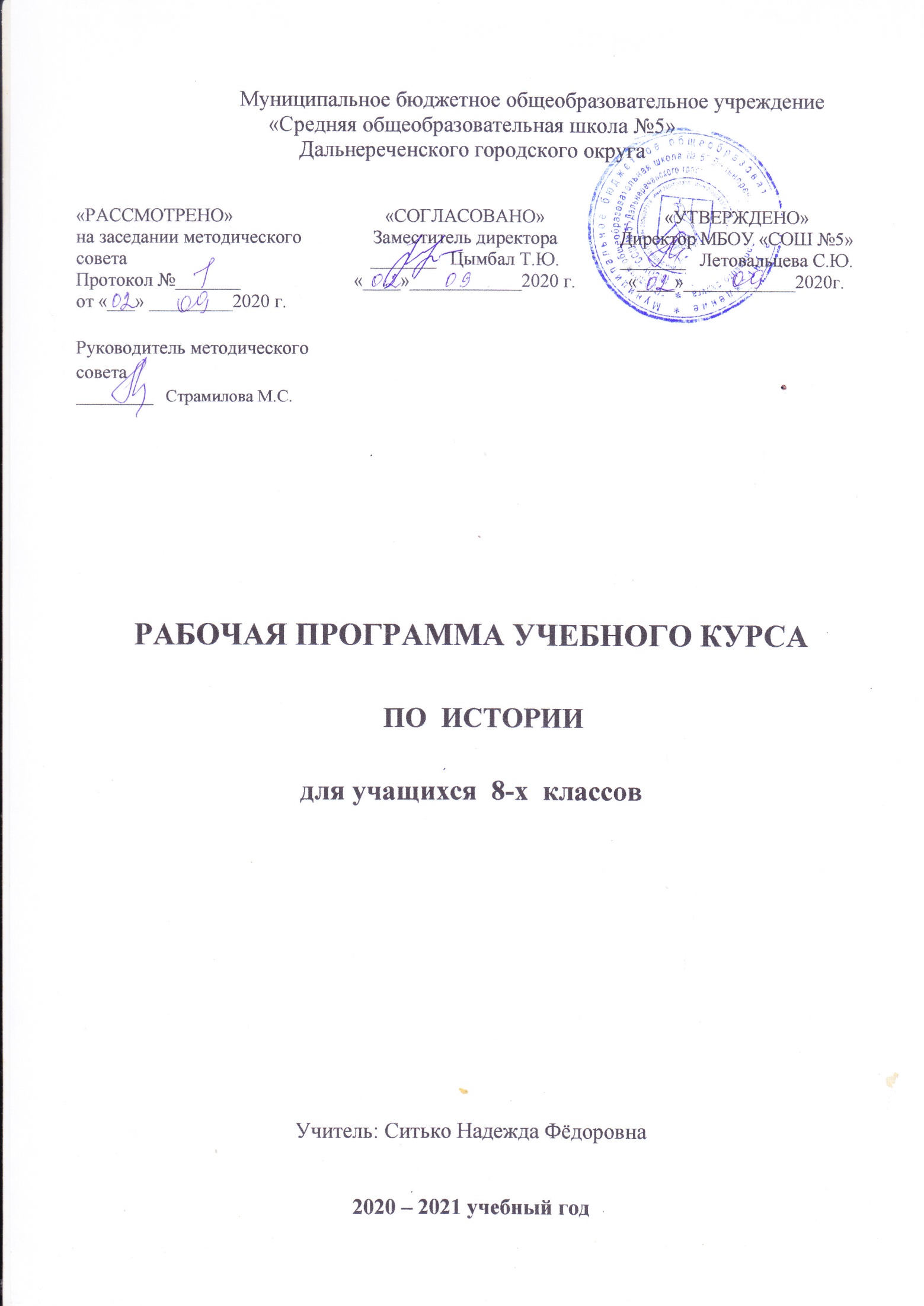                                                                                     РАБОЧАЯ ПРОГРАММА ПО ИСТОРИИ 8 КЛАСС. 1.  ПОЯСНИТЕЛЬНАЯ ЗАПИСКАРабочая программа  и тематическое планирование  учебного курса  «История»  разработаны на основе  Федерального  государственного  образовательного  стандарта  основного  общего  образования, а также  Концепции  нового учебно-методического  комплекса  по отечественной  истории  и  историко-культурного  стандарта,  подготовленных русским  историческим  обществом. Рабочая программа по предмету «История» разработана в соответствии со следующими документами: Федеральным законом Российской Федерации от 29 декабря 2012 г. № 273 - Ф3 «Об образовании в Российской Федерации» (с дополнениями и изменениями); утвержденным приказом Минобрнауки РФ от 17.12.2010г. №1897 (в ред. Приказа Минобрнауки РФ от 29.12.2014 №1644).Историко-культурный  стандарт,  разработанный в соответствии с поручением Президента Российской Федерации В.В. Путина  от 21 мая . № Пр.-1334Приказом Министерства образования и науки Российской Федерации от 17.12.2010 года № 1897 «Об утверждении и введении в действие федерального государственного образовательного стандарта основного общего образования» (с изменениями); Приказ  № 576,  от 08.06.2015   министерства образования и науки РФ о введении  новой линии учебников по отечественной истории.Курс  История России в 8  классах, составлена в соответствии с положениями  Концепции единого учебно-методического комплекса по отечественной истории (включающей Историко-культурный стандарт),  Федерального государственного образовательного стандарта основного общего образования, на основе  Примерной программы по истории для 5-10 классов, авторской программы по Истории России к предметной линии учебников Н. М. Арсентьева, А. А. Данилова и др. под редакцией А. В. Торкунова в основной школе (6—10 классы), издательства «Просвещения».  Курс  всеобщей истории  проводится по предметной линии учебников  А.А. Вигасина – А.Я. Юдовской; О.С. Сороко-Цюпы  5 – 10  класс, издательства «Просвещения».  В данной программе используется УМК по всеобщей истории для предметной линии  учебников А.А.Вигасина  -  О.С.Сороко-Цюпы, под редакцией А.А. Искендерова,   издательства «Просвещения»,  синхронизированные  и  доработанные  в  соответствие с линией  «Истории России».  Данные линии учебников соответствует Федеральному государственному образовательному стандарту основного общего образования, одобрены РАО и РАН, имеют гриф «Рекомендовано» и включены в Федеральный перечень. В соответствии с базисным учебным планом предмет «История » относится к учебным предметам, обязательным для изучения на ступени основного общего образования. Реализация рабочей программы рассчитана на 70 часов (из расчета  два  учебных часа в неделю).Целью разработки единой концепции исторического  образования и воспитания является формирование общественно согласованной позиции по основным этапам развития Российского государства, по разработке целостной  картины российской истории, учитывающей взаимосвязь  всех её этапов, их значимость для понимания современного места и роли России в мире, важность вклада каждого  народа, его культуры в общую историю страны, формирование современного образа России.Основными задачами концепции выступают:рассмотрение истории России как неотъемлемой части  мирового исторического процесса; понимание особенностей её развития, места и роли в мировой истории и в современном мире;определение требований к содержанию обучения и воспитания, организации образовательного процесса и внеурочной деятельности на всех уровнях образования;определение базовых ориентиров для формирования содержания школьного образования в целом, особенно социально-гуманитарного цикла дисциплин, содержания внешкольной и внеурочной деятельности.Таким образом, разработка единой концепции непрерывного исторического образования является инновационным проектом, ранее не имевшим аналогов в отечественной исторической науке и педагогике. Речь идёт, по существу, об определении не только цели и задач исторического образования и воспитания, но и о формировании требований  к организации учебно-воспитательного процесса в целом.В соответствии с единой концепцией образования,  главной  целью изучения истории в современной школе является — образование,   развитие и воспитание личности школьника, способного к  самоидентификации и определению своих ценностных приоритетов на основе осмысления исторического опыта своей страны и человечества в целом, активно и творчески применяющего исторические знания в учебной и социальной деятельности. Вклад основной школы в достижение этой цели состоит в базовой исторической подготовке и социализации учащихся.Задачи изучения истории в основной школе:формирование у молодого поколения ориентиров для гражданской, этнонациональной, социальной, культурной самоидентификации в окружающем мире;овладение учащимися знаниями об основных этапах развития человеческого общества с древности до наших дней в социальной, экономической, политической, духовной и нравственной сферах при особом внимании к месту и роли России во всемирно-историческом процессе;воспитание учащихся в духе патриотизма, уважения к своему Отечеству — многонациональному Российскому государству, в соответствии с идеями взаимопонимания, толерантности и мира между людьми и народами, в духе демократических ценностей современного общества;развитие способности учащихся анализировать содержащуюся в различных источниках информацию о событиях и явлениях прошлого и настоящего, руководствуясь принципом историзма, в их динамике, взаимосвязи и взаимообусловленности;формирование у школьников умений применять исторические знания для осмысления сущности современных общественных явлений, в общении с другими людьми в современном поликультурном, полиэтничном и многоконфессиональном обществе.Международных чемпионатахНаучно-практических конференцияхСеминарах и т.д.В  5 – 9-х общеобразовательных классах, обучаются дети одарённые и  с ОВЗ (ограниченными возможностями здоровья), для их обучения  используется  данная рабочая  программа. Обучение  данного контингента  учащихся  предполагает особые требования к методике  преподавания истории  для этих детей,  ставит отдельные задачи и  выделяет отдельные  требования к результатам обучения.  В программе также учтены различные приёмы и формы работы на уроке с данными  учащимися: задания с опорой на несколько анализаторов, дозировка учебного материала, поэтапная помощь учителя, работа со сменой видов деятельности, игра, использование информационно-коммуникативных технологий.   Данный вид работы является наиболее эффективным при изучении нового материала, а также для заполнения пробелов в знаниях учащихся с ОВЗ (ограниченными возможностями здоровья)..Задачи курса истории 5 - 9 классов для детей с ОВЗ (ограниченными возможностями здоровья). Образовательные: познакомить обучающихся с хронологическими рамками и основными событиями истории  данных периодов,, особенностями социально - экономического, политического, культурного развития народов России и других государств в данный период; охарактеризовать наиболее яркие личности данной эпохи, показать их роль в истории и культуре.Развивающие: формирование умения обучающихся сравнивать исторические явления в различных странах и регионах, выделяя сходство и различия; умения оперировать историческими датами, выявлять синхронность и последовательность событий и явлений; умения анализировать материал, определять предпосылки, сущность и последовательность исторических явлений и событий.Воспитательные: воспитание патриотизма, познавательного интереса к изучаемому материалу, культуре речи, мотивации к обучению.Требования  к  результатам  освоения предмета «история» учащимися с ОВЗ (ограниченными возможностями здоровья).Уметь раскрывать значение понятий и терминов; рассказывать о занятиях и образе жизни образно воссоздавать исторические явления, события; выявлять в исторических явлениях существенные признаки; сравнивать однотипные исторические явления, находить в них общее и особенное; самостоятельно анализировать различные исторические источники; представлять характеристики известных исторических личностей обобщать знания, полученные из различных источников, делать выводы, подтверждая их различными примерами; соотносить год с веком. определять начало и конец столетия, тысячелетия. решать несложные хронологические задачи (например, переводить даты на другую систему летоисчисления); показывать на карте исторические объекты: читать её и анализировать, локализировать на карте исторические факты, устанавливать связь между историческими событиями, извлекать дополнительную информации.; составлять различные таблицы (хронологические, синхронистические, конкретизирующие) и работать с ними;  работать со справочной и дополнительной литературой: словарями, таблицами, энциклопедиями. Использовать приобретенные знания и умения в практической деятельности и повседневной жизни для: определения собственной позиции по отношению к изучаемым явлениям; предоставления результатов изучения исторического материала в формах сообщений, планов, кратких конспектов, других творческих работ.Требования  к  результатам  освоения предмета «история» одарёнными учащимися Участие в конкурсах,предметных олимпиадах (школьных, городских, региональных),фестивалях,викторинах,Синхронизация курсов всеобщей истории и истории РоссииПрограмма  составлена  в  рамках перехода  к  линейной  системы  изучения  истории.  В соответствии  с  этим  учитывается  синхронизация  курсов  всеобщей  истории  и  истории  России. Составленная  на  основе  стандарта  рабочая  программа  учитывает  возможную форму  итоговой  аттестации  учащихся  по  предмету  в  форме  ОГЭ,  и  предполагает  выделение  учебного  времени  для  подготовки  к  обобщающему  тестированию.  Внутренняя периодизация в рамках этих курсов учитывает сложившиеся традиции преподавания истории и необходимость сбалансированного распределения материала. В примерных программах предусмотрен резерв свободного учебного времени в объеме 55 учебных часов для реализации авторских программ, использования различных форм организации учебного процесса, внедрения современных технологий и т.д.   Количество часов выделяемых  на изучение  истории  в соответствии с ФГОС.Основные разделы курса Истории2.  Планируемые  результаты изучения  учебного  предмета,  курса.4.1. Личностные результаты: формирование основ гражданской, этнонациональной, социальной, культурной самоидентификации личности обучающегося; усвоение базовых национальных ценностей современного российского общества: гуманистических и демократических ценностей, идей мира и взаимопонимания между народами, людьми разных культур; воспитание уважения к историческому наследию народов России; восприятие традиций исторического диалога, сложившихся в поликультурном, полиэтничном и многоконфессиональном Российском государстве. формирование важнейших культурно-исторических ориентиров для гражданской, этнонациональной, социальной, культурной самоидентификации личности, (включая когнитивный, эмоционально-ценностный и поведенческий компоненты); формирование представления о территории и границах России, знание основных исторических событий развития государтвенности и общества; знание истории края, его достижений и культурных традиций; формирование гражданской позиции, патриотических чувств и чувство гордости за свою страну; формирование способности принимать решения в проблемной ситуации на основе переговоров; воспитание уважения к истории, культурным и историческим памятникам уважение к другим народам России и мира и принятие их, формирование межэтнической толерантности, готовности к равноправному сотрудничеству; формирование умения строить жизненные планы с учётом конкретных социально-исторических, политических и экономических условий; развитие устойчивого познавательного интереса и становление смыслообразующей функции познавательного мотива; формирование готовности к выбору профильного образования. 4.2. Метапредметныеразвитие умения искать, анализировать, сопоставлять и оценивать содержащуюся в различных источниках информацию о событиях и явлениях прошлого и настоящего, способностей определять и аргументировать своё отношение к ней; формирование способности ставить новые учебные цели и задачи, планировать их реализацию, в том числе во внутреннем плане; формирование навыков контролировать и оценивать свои действия как по результату, так и по способу действия, вносить соответствующие коррективы в их выполнение; формирование способности к проектированию; практическое освоение обучающимися основ проектно-исследовательской деятельности; формирование умений работать в группе; формирование навыков по организации и планированию учебного сотрудничества с учителем и сверстниками; формирование умений действовать с учётом позиции другого, согласовывать свои действия; устанавливать и поддерживать необходимые контакты с другими людьми; приобретение опыта регуляции собственного речевого поведения как основы коммуникативной компетентности; создание условий для практического освоению морально-этических и психологических принципов общения и сотрудничества; формирование умений развития стратегий смыслового чтения и работе с информацией; умения работать с текстами, преобразовывать и интерпретировать содержащуюся в них информацию, в том числе: систематизировать, сопоставлять, анализировать, обобщать и интерпретировать информацию, содержащуюся в готовых информационных объектах; выделять главную и избыточную информацию, выполнять смысловое свёртывание выделенных фактов, мыслей; представлять информацию в сжатой словесной форме (в виде плана или тезисов) и в наглядно-символической форме (в виде таблиц, графических схем и диаграмм, карт понятий — концептуальных диаграмм, опорных конспектов); заполнять и дополнять таблицы, схемы, диаграммы, тексты. усовершенствование умения передавать информацию в устной форме, сопровождаемой аудиовизуальной поддержкой, и в письменной форме гипермедиа (т. е. сочетания текста, изображения, звука, ссылок между разными информационными компонентами). формирование умения использовать информацию для установления причинно-следственных связей и зависимостей, объяснений и доказательств фактов в различных учебных и практических ситуациях, ситуациях моделирования и проектирования. формирование умения самостоятельно контролировать своё время и управлять им; формирование умения адекватно оценивать правильность выполнения действия и вносить необходимые коррективы в исполнение как в конце действия, так и по ходу его реализации; формирование умения осуществлять расширенный поиск информации с использованием ресурсов библиотек и Интернета; формирование стремления устанавливать и сравнивать разные точки зрения, прежде чем принимать решения и делать выбор; учитывать разные мнения и стремиться к координации различных позиций в сотрудничестве; формирование умения формулировать собственное мнение и позицию, аргументировать и координировать её с позициями партнёров в сотрудничестве при выработке общего решения в совместной деятельности, спорить и отстаивать свою позицию не враждебным для оппонентов образом; формирование умения планировать и выполнять учебное исследование и учебный проект, используя оборудование, методы и приёмы, адекватные исследуемой проблеме; формирование умения распознавать и ставить вопросы, ответы на которые могут быть получены путём научного исследования, отбирать адекватные методы исследования, формулировать вытекающие из исследования выводы; формирование умения использовать некоторые методы получения знаний, характерные для социальных и исторических наук: постановка проблемы, опросы, описание, сравнительное историческое описание, объяснение, использование статистических данных, интерпретация фактов; формирование умения ясно, логично и точно излагать свою точку зрения, использовать языковые средства, адекватные обсуждаемой проблеме; формирование умения отличать факты от суждений, мнений и оценок, критически относиться к суждениям, мнениям, оценкам, реконструировать их основания; формирование умения видеть и комментировать связь научного знания и ценностных установок, моральных суждений при получении, распространении и применении научного знания. формирование умения преобразовывать текст, используя новые формы представления информации: формулы, графики, диаграммы, таблицы (в том числе динамические, электронные, в частности в практических задачах), переходить от одного представления данных к другому; формирование умения связывать информацию, обнаруженную в тексте, со знаниями из других источников; оценивать утверждения, сделанные в тексте, исходя из своих представлений о мире; находить доводы в защиту своей точки зрения; формирование умения подвергать сомнению достоверность имеющейся информации на основе имеющихся знаний, жизненного опыта, обнаруживать недостоверность получаемой информации, пробелы в информации и находить пути восполнения этих пробелов; формирование умения выявлять противоречивую, конфликтную информацию в работе с одним или несколькими источниками формирование умения давать определения понятиям; формирование умения устанавливать причинно-следственные связи; формирование умения обобщать понятия - осуществлять логическую операцию перехода от видовых признаков к родовому понятию, формирование умения строить логическое рассуждение, включающее установление причинно-следственных связей. 4.3. Предметные результаты:8 класс: локализовать во времени хронологические рамки и рубежные события Нового времени как исторической эпохи, основные этапы отечественной и всеобщей истории Нового времени; соотносить хронологию истории России и всеобщей истории в Новое время; использовать историческую карту как источник информации о границах России и других государств в Новое время, об основных процессах социально-экономического развития, о местах важнейших событий, направлениях значительных передвижений - походов, завоеваний, колонизации и др.; анализировать информацию различных источников по отечественной и всеобщей истории Нового времени; составлять описание положения и образа жизни основных социальных групп в России и других странах в Новое время, памятников материальной и художественной культуры; рассказывать о значительных событиях и личностях отечественной и всеобщей истории Нового времени; систематизировать исторический материал, содержащийся в учебной и дополнительной литературе по отечественной и всеобщей истории Нового времени; раскрывать характерные, существенные черты: экономического и социального развития России и других стран в Новое время; эволюции политического строя (включая понятия «монархия», «самодержавие», «абсолютизм» и др.); развития общественного движения («консерватизм», «либерализм», «социализм»); представлений о мире и общественных ценностях; д) художественной культуры Нового времени; объяснять причины и следствия ключевых событий и процессов отечественной и всеобщей истории Нового времени (социальных движений, реформ и революций, взаимодействий между народами и др.); сопоставлять развитие России и других стран в Новое время, сравнивать исторические ситуации и события; давать оценку событиям и личностям отечественной и всеобщей истории Нового времени. 3  Содержание  учебного предмета,  курсаРеализация программы исторического образования на уровне основного общего образования предполагает широкое использование межпредметных связей. Интегративное взаимодействие курсов истории и обществознания позволяет учащимся сформировать целостное представление о динамике развития и исторической обусловленности современных форм общественной жизни, критически воспринимать получаемую социальную информацию, осмысленно изучать многообразие моделей поведения, существующих в современном поликультурном, многонациональном, поликонфессиональном обществе. Использование потенциала межпредметных связей курсов истории и географии расширяет знания учащихся о закономерностях пространственной организации мира, закрепляет умение оперировать статистическим и картографическим материалом. Формирование системы интегративных связей истории и предметов образовательных области «философия» значительно повышает коммуникативный потенциал процесса  обучения, позволяет учащимся на более высоком уровне освоить стилистические и образно-выразительные особенности родного и иностранных языков. Знание учащимися исторического контекста процесса духовного творчества расширяет их возможности при изучении курса литературы.                                            История Нового времени. XVII – XVIII вв. 8 класс (26 часов)                 Введение (1 ч)                 Страны Европы и Азии в эпоху Просвещения.  (6 ч)Эпоха Просвещения. Развитие естественных наук. И. Ньютон. Английское Просвещение. Д. Лок. Французское Просвещение. Вольтер. Ш. Монтескье. Ж.Ж. Руссо. Д. Дидро. Художественная культура XVII-XVIII вв.: барокко, классицизм, сентиментализм.                  Время преобразований (6 ч)Просвещенный абсолютизм в Центральной Европе. Австрия и Пруссия в XVIII в. Фридрих II. Семилетняя война. Английские колонии в Америке. Война за независимость и образование США. Т. Джефферсон. Б. Франклин. Дж. Вашингтон. Конституция 1787 г.                  Великая Французская революция (6 ч)                 Кризис абсолютизма во Франции. Великая французская революция. Начало революции. Революционные политические группировки. «Гора» и «жиронда». Ж. Дантон. М. Робеспьер. Ж.П. Марат. Свержение монархии. Революционный террор. Якобинская диктатура. Термидорианский переворот. Директория. Революционные войны. Наполеон Бонапарт. Итоги и значение Великой французской революции, ее влияние на страны Европы. Ослабление Османской империи.                  Колониальный период в Латинской Америке.(2 ч)Создание колониальной системы управления. Ограничения в области хозяйственной жизни. Латиноамериканское общество: жизнь и быт различных слоев населения. Республика Пальмарес, Туссен Лувертюр и война на Гаити.                 Традиционные общества Востока. (3 ч)Держава Великих Моголов в Индии и ее распад. Начало европейского завоевания Индии. Покорение Китая маньчжурами. Империя Цин. Образование централизованного государства в Японии. И. Токугава.                  Повторение (2 ч)Основные понятия темы:Просвещение, научная картина мира, связь науки и производства Романтизм, реализм, натурализм, критический реализм, импрессионизм, постимпрессионизм. Либерализм, неолиберализм, консерватизм, неоконсерватизм, социализм, утопический социализм, марксизм, социал-реформизм, анархизм; диктатура, директорияЛичностные, метапредметные и предметные результаты освоения учебного предмета «История»Требования к результатам обучения предполагают реализацию историко-культурного стандарта, с использованием деятельностного, компетентностного и личностно ориентированного подходов в процессе усвоения программы, что в конечном итоге обеспечит овладение учащимися знаниями, различными видами деятельности и умениями, их реализующими.Личностные результаты:осознание своей идентичности как гражданина страны, члена семьи, этнической и религиозной группы, локальной и региональной общности;освоение гуманистических традиций и ценностей современного общества, уважение прав и свобод человека;осмысление социально-нравственного опыта предшествующих поколений, способность к определению своей позиции и ответственному поведению в современном обществе;понимание культурного многообразия мира, уважение к культуре своего и других народов, толерантность.Метапредметные результаты:способность сознательно организовывать и регулировать свою деятельность – учебную, общественную и др.;овладение умениями работать с учебной и внешкольной информацией (анализировать и обобщать факты, составлять простой и развернутый план, тезисы, конспект, формулировать и обосновывать выводы и т.д.), использовать современные источники информации, в том числе материалы на электронных носителях;способность решать творческие задачи, представлять результаты своей деятельности в различных формах (сообщение, эссе, презентация, реферат и др.);готовность к сотрудничеству с соучениками, коллективной работе, освоение основ межкультурного взаимодействия в школе и социальном окружении и др.Предметные результаты:овладение целостными представлениями об историческом пути народов своей страны и человечества как необходимой основой для миропонимания и познания современного общества;способность применять понятийный аппарат исторического знания и приемы исторического анализа для раскрытия сущности и значения событий и явлений прошлого и современности;умения изучать и систематизировать информацию из различных исторических и современных источников, раскрывая ее социальную принадлежность и познавательную ценность;расширение опыта оценочной деятельности на основе осмысления жизни и деяний личностей и народов в истории своей страны и человечества в целом;готовность применять исторические знания для выявления и сохранения исторических и культурных памятников своей страны и мира.Соотнесение элементов учебной деятельности школьников и ведущих процедур исторического познания позволяет определить структуру подготовки учащихся 8 класса по истории в единстве ее содержательных (объектных) и деятельностных (субъектных) компонентов.Учитывая возрастные и психологические особенности учащихся 6 класса, на уроках будут использоваться разнообразные методы и приёмы:объяснительно-иллюстративныйпроблемныйчастично-поисковыйнаглядныйбеседаэвристическийпрактическийВ 8 классе учащиеся будут продолжать осваивать новые формы уроков: семинары, дискуссии, диспуты, практикумы по работе с тренингами. Вместе с этим будут применяться и игровые технологии. Всё это будет способствовать активизации познавательной деятельности учащихся.Содержание учебного предметаИСТОРИЯ  РОССИИ XVIII в. Россия в конце XVII — первой четверти XVIII в.  Политическая карта мира к началу XVIII в. Новые формы организации труда в передовых странах. Формирование мировой торговли и предпосылок мирового разделения труда. Новый характер взаимоотношений между Востоком  и Западом. Политика колониализма. Роль и место России  в мире.  Предпосылки масштабных реформ. А. Л. Ордин-Нащокин. В. В. Голицын.  Начало царствования Петра I. Азовские походы. Великое посольство.   Особенности абсолютизма в Европе и России. Преобразования Петра I. Реформы местного управления: городская  и областная (губернская) реформы. Реформы государственного управления: учреждение Сената, коллегий, органов  надзора и суда. Реорганизация армии: создание флота, рекрутские наборы, гвардия. Указ о единонаследии.  Церковная реформа. Упразднение патриаршества, учреждение Синода. Старообрядчество при Петре I. Положение протестантов, мусульман, буддистов, язычников.  Оппозиция реформам Петра I. Дело царевича Алексея.  Развитие промышленности. Мануфактуры и крепостной труд. Денежная и налоговая реформы. Подушная подать. Ревизии. Особенности российского крепостничества  в XVIII в. и территория его распространения.  Российское общество в Петровскую эпоху. Изменение  социального статуса сословий и групп: дворянство, духовенство, купечество, горожане, крестьянство, казачество.  Зарождение чиновничье-бюрократической системы. Табель  о рангах.  Правовой статус народов и территорий империи: Украина, Прибалтика, Поволжье, Приуралье, Северный Кавказ,  Сибирь, Дальний Восток.  Социальные и национальные движения в первой четверти XVIII в. Восстания в Астрахани, Башкирии, на Дону.  Религиозные выступления.   Россия в системе европейских и мировых международных связей. Внешняя политика России в первой четверти  XVIII в. Северная война: причины, основные события, итоги. Ништадтский мир. Прутский и Каспийский походы.  Провозглашение России империей. Формирование системы  национальных интересов Российской империи на международной арене, рост её авторитета и влияния на мировой  арене.Культурное пространство империи в первой четверти  XVIII в.  Культура и нравы. Повседневная жизнь и быт правящейэлиты и основной массы населения. Нововведения, европеизация, традиционализм. Просвещение и научные знания.   Введение гражданского шрифта и книгопечатание. Новое  летоисчисление. Первая печатная газета «Ведомости». Ассамблеи, фейерверки.  Санкт-Петербург — новая столица. Кунсткамера. Создание сети школ и специальных учебных заведений. Основание Академии наук и университета. Развитие техники. Строительство городов, крепостей, каналов.  Литература, архитектура и изобразительное искусство.  Петровское барокко. Итоги, последствия и значение петровских преобразований. Образ Петра I в русской истории и культуре.  Человек в эпоху модернизации. Изменения в повседневной жизни сословий и народов России.  После Петра Великого: эпоха дворцовых переворотов.  Изменение места и роли России в Европе. Отношения с Османской империей в политике европейских стран  и России.  Дворцовые перевороты: причины, сущность, последствия. Фаворитизм. Усиление роли гвардии. Екатерина I.   Пётр II. «Верховники». Анна Иоанновна. Кондиции — попытка ограничения абсолютной власти. Иоанн Антонович. Елизавета Петровна. Пётр III.   Внутренняя политика в 1725—1762 гг. Изменение системы центрального управления. Верховный тайный совет. Кабинет министров. Конференция при высочайшем дворе.   Расширение привилегий дворянства. Манифест о вольности дворянства. Ужесточение политики в отношении крестьянства, казачества, национальных окраин. Изменения   в системе городского управления.   Начало промышленного переворота в Европе и экономическое развитие России. Экономическая и финансовая   политика. Ликвидация внутренних таможен. Развитие мануфактур и торговли. Учреждение Дворянского и Купеческого банков. Национальная и религиозная политика в 1725—1762 гг.  Внешняя политика в 1725—1762 гг. Основные направления внешней политики. Россия и Речь Посполитая.   Русско-турецкая война 1735—1739 гг. Русско-шведская   война 1741—1742 гг. Начало присоединения к России   казахских земель. Россия в Семилетней войне 1756— 1763 гг. П. А. Румянцев. П. С. Салтыков. Итоги внешней  политики.Российская империя в период правления Екатерины II.   Россия в системе европейских и международных связей. Основные внешние вызовы. Научная революция второй половины XVIII в. Европейское Просвещение и его роль в формировании политики ведущих держав и России. Внутренняя политика Екатерины II. Просвещённый абсолютизм. Секуляризация церковных земель. Проекты реформирования России. Уложенная комиссия. Вольное экономическое общество. Губернская реформа. Жалованные грамоты дворянству и городам. Экономическая и финансовая политика правительства. Рост городов. Развитие мануфактурного производства. Барщинное и оброчное крепостное хозяйство. Крупные предпринимательские династии. Хозяйственное освоение  Новороссии, Северного Кавказа, Поволжья, Урала. Социальная структура российского общества. Сословное самоуправление. Социальные и национальные движения. Восстание под предводительством Емельяна Пугачёва. Народы Прибалтики, Польши, Украины, Белоруссии, Поволжья, Новороссии, Северного Кавказа, Сибири, Дальнего Востока, Северной Америки в составе Российской империи. Немецкие переселенцы. Национальная политика. Русская православная церковь, католики и протестанты. Положение мусульман, иудеев, буддистов. Основные направления внешней политики. Восточный вопрос и политика России. Русско-турецкие войны. Присоединение Крыма. «Греческий проект». Участие России в разделах Речи  Посполитой. Воссоединение Правобережной Украины с Левобережной Украиной. Вхождение в состав России Белоруссии и Литвы. Формирование основ глобальной внешней политики России. Отношения с азиатскими странами и народами. Война за независимость в Северной Америке и Россия. Французская революция конца XVIII в. и политика противостояния России революционным движениям в Европе. Расширение территории России и укрепление её международного положения.  Россия — великая европейская держава.Россия при Павле I.    Изменение порядка престолонаследия. Ограничение  дворянских привилегий. Ставка на мелкопоместное дворянство. Политика в отношении крестьян. Комиссия для составления законов Российской империи. Внешняя политика Павла I. Участие России в антифранцузских коалициях. Итальянский и Швейцарский походы А. В. Суворова. Военные экспедиции Ф. Ф. Ушакова. Заговор 11 марта 1801 г. и убийство императора Павла I.Культурное пространство империи. Повседневная жизнь  сословий в XVIII в.  Образование и наука в XVIII в. Влияние идей Просвещения на развитие образования и науки в России. Зарождение общеобразовательной школы. Основание Московского университета и Российской академии художеств. Смольный институт благородных девиц. Кадетский (шляхетский)корпус. Деятельность Академии наук. И. И. Шувалов. М. В. Ломоносов. Развитие естественных и гуманитарных наук. Становление русского литературного языка. Географические экспедиции. Достижения в технике. Литература. Живопись. Театр. Музыка. Архитектура и скульптура. Начало ансамблевой застройки городов. Перемены в повседневной жизни населения Российской империи. Сословный характер культуры и быта. Европеизация дворянского быта. Общественные настроения. Жизнь в дворянских усадьбах. Крепостные театры. Одежда и мода. Жилищные условия разных слоёв населения, особенности питания.История России XVIII  век. Авторская программа  предполагает  выделение  на  изучение  курса истории  России 42 часа. Использование резервного времени  позволило  выделения  большего  количества  учебного  времени в тематическом планировании  на  повторение  и  обобщение  изучаемого  материала.  Увеличено  количество  учебного  времени  на  темы,  требующие  более  углубленного изучения  материала,  формирования  умений  критического  анализа  исторических  источников, увеличения часов на практическую  и проектную деятельность  учащихся.  Требования к уровню подготовки учащихсяВ результате изучения истории ученик должен:знать/пониматьосновные этапы и ключевые события истории нового времени; выдающихся деятелей всеобщей истории;важнейшие достижения культуры и системы ценностей, сформировавшиеся в ходе исторического развития;изученные виды исторических источников;уметьсоотносить даты событий всеобщей истории с веком; определять последовательность и длительность важнейших событий всеобщей истории;использовать текст исторического источника при ответе на вопросы, решении различных учебных задач; сравнивать свидетельства разных источников;показывать на исторической карте территории расселения народов, границы государств, города, места значительных исторических событий;рассказывать о важнейших исторических событиях и их участниках, показывая знание необходимых фактов, дат, терминов; давать описание исторических событий и памятников культуры на основе текста и иллюстративного материала учебника, фрагментов исторических источников; использовать приобретенные знания при написании творческих работ (в том числе сочинений), отчетов об экскурсиях, рефератов;соотносить общие исторические процессы и отдельные факты; выявлять существенные черты исторических процессов, явлений и событий; группировать исторические явления и события по заданному признаку; объяснять смысл изученных исторических понятий и терминов, выявлять общность и различия сравниваемых исторических событий и явлений; определять на основе учебного материала причины и следствия важнейших исторических событий;объяснять свое отношение к наиболее значительным событиям и личностям всеобщей истории, достижениям мировой культуры;использовать приобретенные знания и умения в практической деятельности и повседневной жизни для:понимания исторических причин и исторического значения событий и явлений современной жизни;высказывания собственных суждений об историческом наследии народов мира;объяснения исторически сложившихся норм социального поведения;использования знаний об историческом пути и традициях народов мира в общении с людьми другой культуры, национальной и религиозной принадлежности.КАЛЕНДАРНО-ТЕМАТИЧЕСКОЕ ПЛАНИРОВАНИЕНовое  времяТЕМАТИЧЕСКОЕ ПЛАНИРОВАНИЕИстория России (42 ч)Перечень компонентов  учебно-методического  комплекта. 1.   Рабочие программы.Федеральный  государственный образовательный  стандарт основного общего образования, утвержденным приказом Минобрнауки РФ от 17.12.2010г. №1897 (в ред. Приказа Минобрнауки РФ от 29.12.2014 №1644).Рабочая программа и тематическое планирование курса «История России». 6-9 классы (основная школа): учебное пособие для общеобразовательных организаций / А.А.Данилов, О.Н.Журавлева, И.Е.Барыкина. – Просвещение, 2015. – 77с.2.    УчебникиИстория Древнего мира.  5 класс.  Вигасин А. А., Годер Г. И., Свенцицкая И. С. / под ред. А.А. Искендерова.  М. Просвещение 2015 г. Вигасин А. А., Годер Г. И. Электронное приложение к учебнику (CD). 5 класс.История Средних веков.  6 класс. Агибалова Е. В., Донской Г. М. / под ред. А. А. Сванидзе.  М. Просвещение 2016 г.Всеобщая история. История Нового времени. Юдовская А. Я., Баранов П. А., Ванюшкина Л. М. / под редакцией А. А. Искендерова. Учебник. 7 класс. / М. Просвещение. 2018 г.Всеобщая история. История Нового времени. Юдовская А. Я.  и др.  / под редакцией А. А. Искендерова. Учебник. 8 класс. / М. Просвещение. 2018 г.История России. 6 класс. Арсентьев Н.М., Данилов А.А., Стафанович П.С., и др./Под ред. Торкунова А.В. М. Просвещение 2016 г.История России. 7 класс. Арсентьев Н.М., Данилов А.А., Курукин И.В. / Под ред. Торкунова А.В. М. Просвещение 2016 г.История России. 8 класс. Арсентьев Н.М., Данилов А.А., Курукин И.В.,  Токарева А.Я. / Под ред. Торкунова А.В. М. Просвещение 2016 г.3.    Рабочие  тетрадиГодер Г. И. История Древнего мира. Рабочая тетрадь. 5 класс. В 2 частях.Агибалова Е. В. История Средних веков.  Рабочая тетрадь. 6 класс. Юдовская А. Я., Ванюшкина Л. М. Всеобщая история. История Нового времени. 1500–1800. Рабочая тетрадь. 7 класс. Юдовская А. Я., Ванюшкина Л. М. Всеобщая история. История Нового времени. 1500–1800. Рабочая тетрадь. 8 класс. Артасов И.А.,  Данилов А.А. История России. Рабочая тетрадь 6 класс. Данилов А.А.,  Косулина Л.Г.  История России. Рабочая тетрадь 7 класс. Артасов И.А.,  Данилов А.А. История России. Рабочая тетрадь 8 класс, в двух частях.Артасов И.А.,  История России.  Контрольные  работы  6 класс.  М. Просвещение  2017 г. Артасов И.А.,  История России.  Контрольные  работы. 7 класс.  М. Просвещение  2016 г. Артасов И.А.,  История России.  Контрольные  работы. 8 класс. М. Просвещение  2016 г. 4.    Методические  пособияЖуравлёва О.Н. История России  Поурочные  рекомендации  6 класс.  М. Просвещение. 2016 г. Юдовская А. Я., Ванюшкина Л. М. Поурочные разработки по Новой истории. 1500 – 1800. 7 класс. / Юдовская А. Я., Баранов П. А., Ванюшкина Л. М.Юдовская А. Я., Ванюшкина Л. М. Поурочные разработки по Новой истории. 1500 – 1800. 8 класс. / Юдовская А. Я., Ванюшкина Л. М.Крючкова Е. А.  История  Древнего мира. Контрольные  и проверочные  работы 5 класс.  М. Просвещение 2016 г. Чернова М.Н., История России.  Тетрадь  для  проектов и творческих работ 7 класс. М. Просвещение. 2018 г.Саплина Е.В.  Агафонов  С.В. Тематические  контрольные  работы.  История России  6 класс.  М. Дрофа 2018 г.Саплина Е.В.  Гонтарь  С.А. Тематические  контрольные  работы.  История России  7 класс.  М. Дрофа 2018 г.Саплина Е.В.  Чиликин К.П. Тематические  контрольные  работы.  История России  8 класс.  М. Дрофа 2018 г.Контрольно-измерительные материалы. История Древнего мира: 5 класс. / Сост. К.В. Волкова. М. ВАКОКонтрольно-измерительные материалы. История Средних веков: 6 класс / Сост. К.В.Волкова. – М.: ВАКО.Контрольно-измерительные материалы. История Нового времени: 7 класс / Сост. К.В.Волкова. – М.: ВАКО.Контрольно-измерительные материалы. История Нового времени: 8 класс / Сост. К.В.Волкова. – М.: ВАКО.5.    Ресурсы Интернета.http://fcior.edu.ru/ Федеральный центр информационно-образовательных ресурсов.http://school-collection.edu.ru/  Единая коллекция цифровых образовательных ресурсов.http://www.ug.ru/ - Официальный сайт "Учительской газеты". На сайте представлены новости образования, рассматриваются вопросы воспитания, социальной защиты, методики обучения http://pedsovet.org/ - Всероссийский интернет-педсоветhttp://www.1september.ru/ru/ - Газета "Первое Сентября" и ее приложения. Информация для педагоговhttp://www.it-n.ru/ - Сеть творческих учителей	http://www.pish.ru/сайт журнала «Преподавание истории в школе» с архивом  http://his.1september.ru  Газета "История" и сайт для учителя "Я иду на урок истории"http://www.fipi.ru  - ФИПИhttp://www.uchportal.ru/ - учительский портал – по предметам – уроки, презентации, внеклассная работа, тесты, планирования, компьютерные программhttp://rosolymp.ru/ - Всероссийская  Олимпиада школьников http://www.zavuch.info/   - Завуч-инфо (методическая библиотека, педагогическая ярмарка, сообщество педагогов, новости…)http://www.km-school.ru/r1/media/a1.asp - Энциклопедия Кирилла и Мефодияhttp://www.hrono.info/biograf/index.php  - Хронос. Коллекция ресурсов по истории. Подробные биографии, документы,                   статьи, картыhttp://www.russianculture.ru/ - портал «Культура России»;http://www.historia.ru/ - «Мир истории». Электронный журналТребования к уровню подготовки учащихсяПредметные результаты освоения курса истории на уровне основного общего образования предполагают, что у учащегося сформированы:• целостные представления об историческом пути человечества, разных народов и государств как необходимой основы миропонимания и познания современного общества; о преемственности исторических эпох и непрерывности исторических процессов; о месте и роли России в мировой истории;• базовые исторические знания об основных этапах и закономерностях развития человеческого общества с древности до наших дней;• способность применять понятийный аппарат исторического знания и приемы исторического анализа для раскрытия сущности и значения событий и явлений прошлого и современности;• способность применять исторические знания для осмысления общественных событий и явлений прошлого и современности;• умение искать, анализировать, систематизировать и оценивать историческую информацию различных исторических и современных источников, раскрывая ее социальную принадлежность и познавательную ценность; способность определять и аргументировать свое отношение к ней;• умение работать с письменными, изобразительными и вещественными историческими источниками, понимать и интерпретировать содержащуюся в них информацию;• уважение к мировому и отечественному историческому наследию, культуре своего и других народов; готовность применять исторические знания для выявления и сохранения исторических и культурных памятников своей страны и мира.История Нового времени. Россия в XVII – ХVIII веках (8 класс). Выпускник научится:• локализовать во времени хронологические рамки и рубежные события Нового времени как исторической эпохи, основные этапы отечественной и всеобщей истории Нового времени; соотносить хронологию истории России и всеобщей истории в Новое время;• использовать историческую карту как источник информации о границах России и других государств в Новое время, об основных процессах социально-экономического развития, о местах важнейших событий, направлениях значительных передвижений – походов, завоеваний, колонизации и др.;• анализировать информацию различных источников по отечественной и всеобщей истории Нового времени;• составлять описание положения и образа жизни основных социальных групп в России и других странах в Новое время, памятников материальной и художественной культуры; рассказывать о значительных событиях;• систематизировать исторический материал, содержащийся в учебной и дополнительной литературе по отечественной и всеобщей истории Нового времени;• раскрывать характерные, существенные черты: а) экономического и социального развития России и других стран в Новое время; б) эволюции политического строя (включая понятия «монархия», «самодержавие», «абсолютизм» и др.); в) представлений о мире и общественных ценностях; г) художественной культуры Нового времени;• объяснять причины и следствия ключевых событий и процессов отечественной и всеобщей истории Нового времени (социальных движений, реформ и революций, взаимодействий между народами и др.);• сопоставлять развитие России и других стран в Новое время, сравнивать исторические ситуации и события;• давать оценку событиям и личностям отечественной и всеобщей истории Нового времени.Выпускник получит возможность научиться:• используя историческую карту, характеризовать социально-экономическое и политическое развитие России, других государств в Новое время;• использовать элементы источниковедческого анализа при работе с историческими материалами (определение принадлежности и достоверности источника, позиций автора и др.);• сравнивать развитие России и других стран в Новое время, объяснять, в чем заключались общие черты и особенности;• применять знания по истории России и своего края в Новое время при составлении описаний исторических и культурных памятников своего города, края и т. д.Контроль и оценка знаний. Проверка и оценка знаний и умений учащихся по истории.Нормы оценки знаний предполагают учет индивидуальных особенностей учащихся, дифференцированный подход к обучению, проверке знаний и умений. В развернутых и кратких ответах учащихся на вопросы, в их сообщениях и докладах, а также в письменных ответах оцениваются знания и умения учеников по пятибалльной системе. Развёрнутый ответ ученика должен представлять собой связное, логически последовательное сообщение на определённую тему, показывать его умение применять определения, правила в конкретных случаях.При этом учитываются: глубина и полнота знаний, владение необходимыми умениями (в объеме программы), осознанность и самостоятельность применения знаний и способов учебной деятельности, логичность изложения материала, включая обобщения, выводы (в соответствии с заданными вопросами), соблюдение норм литературной речи.   Оценка «5» ставится, если ученик:1) полно излагает изученный материал, даёт правильное определение  понятий;      2) обнаруживает понимание материала, может обосновать свои суждения, применить знания на практике, привести необходимые примеры не только по учебнику, но и самостоятельно составленные;3) излагает материал последовательно и правильно с точки зрения норм литературного языка.Оценка «4» ставится, если ученик даёт ответ, удовлетворяющий тем же требованиям, что и для оценки «5», но допускает 1 – 2 ошибки, которые сам же и исправляет, и 1 – 2 недочёта в последовательности и языковом оформлении излагаемого.Оценка «3» ставится, если ученик обнаруживает знание и понимание основных положений данной темы, но:1) излагает материал неполно и допускает неточности в определении понятий;2) не умеет достаточно глубоко и доказательно обосновать свои суждения и привести свои примеры;3) излагает материал непоследовательно и допускает ошибки в языковом оформлении излагаемого.Оценка «2» ставится, если ученик:1) обнаруживает незнание большей части излагаемого материала;2) допускает ошибки в формулировке определений, искажающие их смысл;3) беспорядочно и неуверенно излагает материал.Оценка «1» ставится, если ученик обнаруживает полное незнание или непонимание материала.ВЫВЕДЕНИЕ  ИТОГОВЫХ  ОЦЕНОК.За учебную четверть и учебный год ставится итоговая оценка. Она является единой и отражает в обобщённом виде все стороны подготовки ученика по обществознанию усвоение теоретического материала, овладение умениями, речевое развитие. Итоговая оценка не должна выводиться механически, как среднее арифметическое предшествующих оценок. Решающим при определении следует считать фактическую подготовку ученика по всем показателям ко времени выведения этой оценки. Однако для того чтобы стимулировать серьёзное отношение учащихся к занятиям на протяжении всего учебного года, при выведении итоговых оценок необходимо учитывать результаты их текущей успеваемости.КРИТЕРИИ И НОРМЫ ОЦЕНКИ (ЗУН) УЧАЩИХСЯОценка устного  ответа учащихсяОтметка "5" ставится в случае: 
1. Знания, понимания, глубины усвоения обучающимся всего объёма программного материала. 
2. Умения выделять главные положения в изученном материале, на основании фактов и примеров обобщать, делать выводы, устанавливать межпредметные и внутрипредметные связи, творчески применяет полученные знания в незнакомой ситуации. 
3. Отсутствие ошибок и недочётов при воспроизведении изученного материала, при устных ответах устранение отдельных неточностей с помощью дополнительных вопросов учителя, соблюдение культуры устной речи. 
Отметка "4":
1. Знание всего изученного программного материала. 
2. Умений выделять главные положения в изученном материале, на основании фактов и примеров обобщать, делать выводы, устанавливать внутрипредметные связи, применять полученные знания на практике. 
3. Незначительные (негрубые) ошибки и недочёты при воспроизведении изученного материала, соблюдение основных правил культуры устной речи. 
Отметка "3" (уровень представлений, сочетающихся с элементами научных понятий): 
1. Знание и усвоение материала на уровне минимальных требований программы, затруднение при самостоятельном воспроизведении, необходимость незначительной помощи преподавателя. 
2. Умение работать на уровне воспроизведения, затруднения при ответах на видоизменённые вопросы. 
3. Наличие грубой ошибки, нескольких негрубых при воспроизведении изученного материала, незначительное несоблюдение основных правил культуры устной речи.Отметка "2": 
1. Знание и усвоение материала на уровне ниже минимальных требований программы, отдельные представления об изученном материале. 
2. Отсутствие умений работать на уровне воспроизведения, затруднения при ответах на стандартные вопросы. 
3. Наличие нескольких грубых ошибок, большого числа негрубых при воспроизведении изученного материала, значительное несоблюдение основных правил культуры устной речи. Оценка выполнения практических (лабораторных) работ. Отметка "5" ставится, если ученик: 
1) правильно определил цель  работы; 
2) выполнил работу в полном объеме с соблюдением необходимой последовательности; 
3) самостоятельно и рационально  выполнил  план  работы  с  документом; 
4) научно грамотно, логично  сделал  соответствующие  выводы  из  предложенного  документа.  В представленном отчете правильно и аккуратно выполнил все записи, таблицы, рисунки, графики, вычисления и сделал выводы; 
5) проявляет организационно-трудовые умения (поддерживает чистоту рабочего места и порядок на столе, экономно использует расходные материалы).  
Отметка "4" ставится, если ученик выполнил требования к оценке "5", но: 
1. опыт проводил в условиях, не обеспечивающих достаточной точности измерений; 
2. или было допущено два-три недочета; 
3. или не более одной негрубой ошибки и одного недочета, 
4. Анализ  предложенного  документа  проведен не полностью; 
5. Привыполнение  работы  допустил неточности, выводы сделал неполные.Отметка "3" ставится, если ученик: 
1. правильно определил цель; работу выполняет правильно не менее чем наполовину, однако объём выполненной части таков, что позволяет получить правильные результаты и выводы поосновным, принципиально важным задачам работы; 
2. или подбор оборудования, объектов, материалов, а также работы по началу опыта провел с помощью учителя; или в ходе проведения опыта и измерений были допущены ошибки в описании наблюдений, формулировании выводов; 
3. Работа проводился в нерациональных условиях, что привело к получению результатов с большей погрешностью; или в отчёте были допущены в общей сложности не более двух ошибок (в записях единиц, измерениях, в вычислениях, графиках, таблицах, схемах, и т.д.) не принципиального для данной работы характера, но повлиявших на результат выполнения; 
4. допускает грубую ошибку в ходе эксперимента (в объяснении, в оформлении работы, в соблюдении правил техники безопасности при работе с материалами и оборудованием), которая исправляется по требованию учителя. 
Отметка "2" ставится, если ученик: 
1. не определил самостоятельно цель опыта; выполнил работу не полностью, не подготовил нужное оборудование и объем выполненной части работы не позволяет сделать правильных выводов; 
2. или опыты, измерения, вычисления, наблюдения производились неправильно; 
3. или в ходе работы и в отчете обнаружились в совокупности все недостатки, отмеченные в требованиях к оценке "3";
4. допускает две (и более) грубые ошибки в ходе эксперимента, в объяснении, в оформлении работы, которые не может исправить даже по требованию учителя.Оценка самостоятельных письменных и контрольных работ.Отметка "5" ставится, если ученик: 
1. выполнил работу без ошибок и недочетов; 
2) допустил не более одного недочета. 
Отметка "4" ставится, если ученик выполнил работу полностью, но допустил в ней: 
1. не более одной негрубой ошибки и одного недочета; 
2. или не более двух недочетов. 
Отметка "3" ставится, если ученик правильно выполнил не менее 2/3 работы или допустил: 
1. не более двух грубых ошибок; 
2. или не более одной грубой и одной негрубой ошибки и одного недочета; 
3. или не более двух-трех негрубых ошибок; 
4. или одной негрубой ошибки и трех недочетов; 
5. или при отсутствии ошибок, но при наличии четырех-пяти недочетов.
Отметка "2" ставится, если ученик: 
1. допустил число ошибок и недочетов превосходящее норму, при которой может быть выставлена оценка "3"; 
2. или если правильно выполнил менее половины работы. 
За тестовые  задания:Оценка «5» - 81-100% выполненных заданийОценка «4» - 61-80%Оценка «3» - 41-60%Оценка «2» - 1-40%Оценка «1» - 0%КлассОбщее количество часовИстория России(кол-во часов)История России(кол-во часов)Всеобщая история(кол-во часов)Всеобщая история(кол-во часов)КлассОбщее количество часовпредметная линии учебников под редакцией А.В.ТоркуноваПо рабочей программепредметная линии учебников под редакцией Вигасина – Юдовской -  Сороко-ЦюпыПо рабочей программе868+244442424+2Класс Всеобщая историяИстория России8История Нового времени. XVII – XVIII  вв. Страны Европы и Азии в эпоху Просвещения.Время преобразований. Великая Французская революция Колониальный период в Латинской Америке.Традиционные общества Востока. Россия в конце  XVII – XVIII вв.: От царства  к  империиРоссия в эпоху преобразований Петра IПосле Петра Великого: эпоха «дворцовых переворотов». Россия в 1760-х – 1790- гг. Правление Екатерины II и Павла I. Культурное пространство Российской империи в XVIII в. Народы России в XVIII в.  Россия при Павле I.  Региональный компонент.№Наименование разделаКоличество часов1Введение. 12Страны Европы и Азии в эпоху Просвещения63Время преобразований .64Великая Французская революция65Колониальный период в Латинской Америке.26Традиционные общества перед выбором: модернизация или потеря независимости.37Повторение2Итого:26Основные  разделы  курсаРаспределение учебных часов в соответствие  с  авторской  программой истории России.Распределение  учебных  часов  в  соответствие  с  данной  рабочей  программойПовторительно-обобщающие уроки, запланированные рабочей программойВведение1 часРоссия в эпоху преобразований Петра I13 часов12 часов1 часаРоссия при наследниках Петра I: эпоха дворцовых переворотов6 часов5 часов1 часРоссийская  империя при Екатерине  II9 часов8 часов1 часаРоссия при Павле I4 часа3 часа1 часКультурное  пространство Российской  империи в XVIII  веке7 часов6 часов1 часИтоговое повторение и обобщение знаний2 часаРезервное время 3 часаИтого 42 часа 35 часов7 часов№п/пТема и тип урокаТема и тип урокаКол-во часовКол-во часовПланируемые результатыПланируемые результатыПланируемые результатыПланируемые результатыПланируемые результатыПланируемые результатыПланируемые результатыХарактеристика основных видов деятельности ученикаДомашнее заданиеДомашнее заданиеДомашнее задание№п/пТема и тип урокаТема и тип урокаКол-во часовКол-во часовпредметныепредметныеметапредметные УУДметапредметные УУДметапредметные УУДЛичностные УУДЛичностные УУДХарактеристика основных видов деятельности ученикаДомашнее заданиеДомашнее заданиеДомашнее задание12233445556678881ВведениеВведение11Страны Европы и Азии в эпоху Просвещения (6часов)Страны Европы и Азии в эпоху Просвещения (6часов)Страны Европы и Азии в эпоху Просвещения (6часов)Страны Европы и Азии в эпоху Просвещения (6часов)Страны Европы и Азии в эпоху Просвещения (6часов)Страны Европы и Азии в эпоху Просвещения (6часов)Страны Европы и Азии в эпоху Просвещения (6часов)Страны Европы и Азии в эпоху Просвещения (6часов)Страны Европы и Азии в эпоху Просвещения (6часов)Страны Европы и Азии в эпоху Просвещения (6часов)Страны Европы и Азии в эпоху Просвещения (6часов)Страны Европы и Азии в эпоху Просвещения (6часов)Страны Европы и Азии в эпоху Просвещения (6часов)Страны Европы и Азии в эпоху Просвещения (6часов)Страны Европы и Азии в эпоху Просвещения (6часов)Страны Европы и Азии в эпоху Просвещения (6часов)2345Великие просветители Европы. Значение идей просветителейМир художественной культуры ПросвещенияМузыкальные перекрёстки ЕвропыВеликие просветители Европы. Значение идей просветителейМир художественной культуры ПросвещенияМузыкальные перекрёстки Европы11111111Научатся определять термины: эпоха Просвещения, разделение властей, просвещенный абсолютизм.Получат возможность научиться: характеризовать предпосылки Просвещения, объяснять основные идеи просветителей и их общественное значение.Научатся определять термины: эпоха Просвещения, разделение властей, просвещенный абсолютизм.Получат возможность научиться: характеризовать предпосылки Просвещения, объяснять основные идеи просветителей и их общественное значение.Регулятивные: адекватно воспринимают предложения и оценку учителей, товарищей и родителейПознавательные: выбирают наиболее эффективные способы решения задач, контролируют и оценивают процесс и результат деятельностиКоммуникативные: договариваются о распределении ролей и функций в совместной деятельностиРегулятивные: адекватно воспринимают предложения и оценку учителей, товарищей и родителейПознавательные: выбирают наиболее эффективные способы решения задач, контролируют и оценивают процесс и результат деятельностиКоммуникативные: договариваются о распределении ролей и функций в совместной деятельностиРегулятивные: адекватно воспринимают предложения и оценку учителей, товарищей и родителейПознавательные: выбирают наиболее эффективные способы решения задач, контролируют и оценивают процесс и результат деятельностиКоммуникативные: договариваются о распределении ролей и функций в совместной деятельностиОпределяют свою личностную позицию, адекватную дифференцированную самооценку своих успехов в учебеОпределяют свою личностную позицию, адекватную дифференцированную самооценку своих успехов в учебеДоказывать, что образование стало осознаваться некоторой частью общества какценность.                                                Раскрывать смысл учений Дж. Локка, Ш. Монтескьё, Вольтера, Ж.-Ж. Руссо, ДидроСоотносить ценности, идеи Просвещения и их проявление в творчестве деятелей эпохи. Формировать образ нового человека на основе героев авторов эпохи Просвещения. Доказывать динамику духовного развития человека благодаря достижениям культуры Просвещения.Знакомство с произведениями Баха, Моцарта, Бетховена§ 20§20§ 2121§ 20§20§ 2121§ 20§20§ 212167На пути к индустриальной эпохеНа пути к индустриальной эпохе22Научатся давать определения понятиям: аграрная революция, промышленный переворот, фабрика.Получат возможность научиться: анализировать и выделять главное, использовать карту как источник информации, составлять план и таблицу.Научатся давать определения понятиям: аграрная революция, промышленный переворот, фабрика.Получат возможность научиться: анализировать и выделять главное, использовать карту как источник информации, составлять план и таблицу.Регулятивные: ставят учебную задачу, определяют последовательность промежуточных целей с учетом конечного результата, составляют план и алгоритм действийПознавательные: самостоятельно выделяют и формулируют познавательные цели, используют общие приемы решения задачКоммуникативные: допускают возможность различных точек зрения, в том числе не совпадающих с их собственной, и ориентируются на позицию партнера в общении и взаимодействииРегулятивные: ставят учебную задачу, определяют последовательность промежуточных целей с учетом конечного результата, составляют план и алгоритм действийПознавательные: самостоятельно выделяют и формулируют познавательные цели, используют общие приемы решения задачКоммуникативные: допускают возможность различных точек зрения, в том числе не совпадающих с их собственной, и ориентируются на позицию партнера в общении и взаимодействииРегулятивные: ставят учебную задачу, определяют последовательность промежуточных целей с учетом конечного результата, составляют план и алгоритм действийПознавательные: самостоятельно выделяют и формулируют познавательные цели, используют общие приемы решения задачКоммуникативные: допускают возможность различных точек зрения, в том числе не совпадающих с их собственной, и ориентируются на позицию партнера в общении и взаимодействииПроявляют устойчивый учебно-познавательный интерес к новым общим способам решения задачПроявляют устойчивый учебно-познавательный интерес к новым общим способам решения задачВыделять основные понятия урока и раскрывать их смысл.Разрабатывать проект об изобретениях, давших толчок развитию машинного производства.Составить рассказ об одном дне рабочего ткацкой фабрики.§ 22§ 22§ 22Время преобразований (6 часов)Время преобразований (6 часов)Время преобразований (6 часов)Время преобразований (6 часов)Время преобразований (6 часов)Время преобразований (6 часов)Время преобразований (6 часов)Время преобразований (6 часов)Время преобразований (6 часов)Время преобразований (6 часов)Время преобразований (6 часов)Время преобразований (6 часов)Время преобразований (6 часов)Время преобразований (6 часов)Время преобразований (6 часов)Время преобразований (6 часов)89Английские колонии в Северной АмерикеКонфликт с метрополиейАнглийские колонии в Северной АмерикеКонфликт с метрополией11Научатся определять термины: колония, метрополия, пилигрим, идеология.Получат возможность научиться: работать с историческими источниками, анализировать и выделять главное в тексте, использовать карту как источник информации.Научатся определять термины: колония, метрополия, пилигрим, идеология.Получат возможность научиться: работать с историческими источниками, анализировать и выделять главное в тексте, использовать карту как источник информации.Регулятивные: учитывают установленные правила в планировании и контроле способа решения, осуществляют пошаговый контроль.Познавательные: самостоятельно создают алгоритмы деятельности при решении проблемы различного характераКоммуникативные: учитывают разные мнения и стремятся к координации различных позиций в сотрудничестве, формулируют собственное мнение и позициюРегулятивные: учитывают установленные правила в планировании и контроле способа решения, осуществляют пошаговый контроль.Познавательные: самостоятельно создают алгоритмы деятельности при решении проблемы различного характераКоммуникативные: учитывают разные мнения и стремятся к координации различных позиций в сотрудничестве, формулируют собственное мнение и позициюРегулятивные: учитывают установленные правила в планировании и контроле способа решения, осуществляют пошаговый контроль.Познавательные: самостоятельно создают алгоритмы деятельности при решении проблемы различного характераКоммуникативные: учитывают разные мнения и стремятся к координации различных позиций в сотрудничестве, формулируют собственное мнение и позициюВыражают адекватное понимание причин успеха/неуспеха учебной деятельности.Выражают адекватное понимание причин успеха/неуспеха учебной деятельности.Называть причины и результаты                             колонизации.             Рассказывать, что представляло собой колониальное общество и его хозяйственная жизнь.                                           Обсуждать, как и почему удалось колонистам объединиться.§ 23§23,                с. 221-223      § 23§23,                с. 221-223      § 23§23,                с. 221-223      1011Война за независимость. Создание Соединенных Штатов АмерикиИтоги и значение войны за независимость.Война за независимость. Создание Соединенных Штатов АмерикиИтоги и значение войны за независимость.11Научатся определять термины: конституция, суверенитет, республика, федерация.Получат возможность научиться: работать с историческими источниками, анализировать и выделять главное в текстеНаучатся определять термины: конституция, суверенитет, республика, федерация.Получат возможность научиться: работать с историческими источниками, анализировать и выделять главное в текстеРегулятивные: ставят учебные задачи на основе соотнесения того, что уже известно и усвоено, и того, что еще неизвестно.Познавательные: самостоятельно выделяют и формулируют познавательную цель.Коммуникативные: формулируют собственное мнение и позицию, задают вопросы, строят понятные для партнера высказыванияРегулятивные: ставят учебные задачи на основе соотнесения того, что уже известно и усвоено, и того, что еще неизвестно.Познавательные: самостоятельно выделяют и формулируют познавательную цель.Коммуникативные: формулируют собственное мнение и позицию, задают вопросы, строят понятные для партнера высказыванияРегулятивные: ставят учебные задачи на основе соотнесения того, что уже известно и усвоено, и того, что еще неизвестно.Познавательные: самостоятельно выделяют и формулируют познавательную цель.Коммуникативные: формулируют собственное мнение и позицию, задают вопросы, строят понятные для партнера высказыванияОсмысливают гуманистические традиции и ценности современного обществаОсмысливают гуманистические традиции и ценности современного обществаРассказывать об основных идеях, которые объединили колонистов. Характеризовать и сравнивать идеи, деятельность Т. Джефферсона и                        Дж. Вашингтона.Объяснять историческое значение образования Соединённых Штатов Америки.§ 24§ 24,            с. 231-234§ 24§ 24,            с. 231-234§ 24§ 24,            с. 231-2341213Просвещенный абсолютизм в Центральной ЕвропеПросвещенный абсолютизм в Центральной ЕвропеНаучатся определять термины: абсолютизм, просвещённый абсолютизмПолучат возможность работать с исторической картой, анализировать еёНаучатся определять термины: абсолютизм, просвещённый абсолютизмПолучат возможность работать с исторической картой, анализировать еёРегулятивные: ставят учебные задачи на основе соотнесения того, что уже известно и усвоено, и того, что еще неизвестно.Познавательные: самостоятельно выделяют и формулируют познавательную цель.Коммуникативные: формулируют собственное мнение и позицию, задают вопросы, строят понятные для партнера высказыванияРегулятивные: ставят учебные задачи на основе соотнесения того, что уже известно и усвоено, и того, что еще неизвестно.Познавательные: самостоятельно выделяют и формулируют познавательную цель.Коммуникативные: формулируют собственное мнение и позицию, задают вопросы, строят понятные для партнера высказыванияРегулятивные: ставят учебные задачи на основе соотнесения того, что уже известно и усвоено, и того, что еще неизвестно.Познавательные: самостоятельно выделяют и формулируют познавательную цель.Коммуникативные: формулируют собственное мнение и позицию, задают вопросы, строят понятные для партнера высказыванияПроявляют устойчивый учебно-познавательный интерес к новым общим способам решения задачПроявляют устойчивый учебно-познавательный интерес к новым общим способам решения задачСравнивать просвещённый абсолютизм Австрии, Пруссии и России.Выяснить значение и последствия Семилетней войныдать характеристику Фридриху II конспектконспектконспектВеликая Французская революция (6 часов)Великая Французская революция (6 часов)Великая Французская революция (6 часов)Великая Французская революция (6 часов)Великая Французская революция (6 часов)Великая Французская революция (6 часов)Великая Французская революция (6 часов)Великая Французская революция (6 часов)Великая Французская революция (6 часов)Великая Французская революция (6 часов)Великая Французская революция (6 часов)Великая Французская революция (6 часов)Великая Французская революция (6 часов)Великая Французская революция (6 часов)Великая Французская революция (6 часов)Великая Французская революция (6 часов)1415Франция в XVIII веке. Причины и начало Французской революцииКризис системы абсолютизмаФранция в XVIII веке. Причины и начало Французской революцииКризис системы абсолютизма1111Научатся определять термины: сословие, кризис, Национальное собрание, Учредительное собраниеПолучат возможность научиться: характеризовать причины и предпосылки революции, определять причинно-следственные связи, систематизировать изученный материал.Научатся определять термины: сословие, кризис, Национальное собрание, Учредительное собраниеПолучат возможность научиться: характеризовать причины и предпосылки революции, определять причинно-следственные связи, систематизировать изученный материал.Регулятивные: ставят учебную задачу, определяют последовательность промежуточных целей с учетом конечного результата, составляют план и алгоритм действийПознавательные: самостоятельно выделяют и формулируют познавательные цели, используют общие приемы решения задачКоммуникативные: допускают возможность различных точек зрения, в том числе не совпадающих с их собственной, и ориентируются на позицию партнера в общении и взаимодействииРегулятивные: ставят учебную задачу, определяют последовательность промежуточных целей с учетом конечного результата, составляют план и алгоритм действийПознавательные: самостоятельно выделяют и формулируют познавательные цели, используют общие приемы решения задачКоммуникативные: допускают возможность различных точек зрения, в том числе не совпадающих с их собственной, и ориентируются на позицию партнера в общении и взаимодействииРегулятивные: ставят учебную задачу, определяют последовательность промежуточных целей с учетом конечного результата, составляют план и алгоритм действийПознавательные: самостоятельно выделяют и формулируют познавательные цели, используют общие приемы решения задачКоммуникативные: допускают возможность различных точек зрения, в том числе не совпадающих с их собственной, и ориентируются на позицию партнера в общении и взаимодействииПроявляют устойчивый учебно-познавательный интерес к новым общим способам решения задачПроявляют устойчивый учебно-познавательный интерес к новым общим способам решения задачРассказывать о состоянии общества накануне революции.Объяснять влияние Просвещения на социальное развитие.Оценивать деятельность лидеров революционных событий.§ 25§ 25§ 251617Французская революция.             От монархии к республике.Политический клуб якобинцевФранцузская революция.             От монархии к республике.Политический клуб якобинцев1111Научатся определять термины: жирондисты, якобинцы, правые, левые, диктатура, гильотина.Получат возможность научиться: анализировать причины революции, анализировать текст исторического документа.Научатся определять термины: жирондисты, якобинцы, правые, левые, диктатура, гильотина.Получат возможность научиться: анализировать причины революции, анализировать текст исторического документа.Регулятивные: учитывают установленные правила в планировании и контроле способа решения, осуществляют пошаговый контроль.Познавательные: самостоятельно создают алгоритмы деятельности при решении проблемы различного характераКоммуникативные: учитывают разные мнения и стремятся к координации различных позиций в сотрудничестве, формулируют собственное мнение и позициюРегулятивные: учитывают установленные правила в планировании и контроле способа решения, осуществляют пошаговый контроль.Познавательные: самостоятельно создают алгоритмы деятельности при решении проблемы различного характераКоммуникативные: учитывают разные мнения и стремятся к координации различных позиций в сотрудничестве, формулируют собственное мнение и позициюРегулятивные: учитывают установленные правила в планировании и контроле способа решения, осуществляют пошаговый контроль.Познавательные: самостоятельно создают алгоритмы деятельности при решении проблемы различного характераКоммуникативные: учитывают разные мнения и стремятся к координации различных позиций в сотрудничестве, формулируют собственное мнение и позициюВыражают адекватное понимание причин успеха/неуспеха учебной деятельностиВыражают адекватное понимание причин успеха/неуспеха учебной деятельностиАнализировать состояние и трудности общества в период революционных событий.Объяснять, как реализовывались интересы и потребности общества в ходе революции.§ 26§ 26§ 261819От якобинской диктатуры к 18 брюмера Наполеона БонапартаИтоги и значение Французской революцииОт якобинской диктатуры к 18 брюмера Наполеона БонапартаИтоги и значение Французской революции1111Научатся определять термины: умеренные, Директория, термидорианцы.Получат возможность научиться: систематизировать изученный материал, выделять главное, устанавливать причинно-следственные связи.Научатся определять термины: умеренные, Директория, термидорианцы.Получат возможность научиться: систематизировать изученный материал, выделять главное, устанавливать причинно-следственные связи.Регулятивные: принимают и сохраняют учебную задачу, учитывают выделенные учителем ориентиры действия в новом учебном материале в сотрудничестве с учителем.Познавательные: ставят и формулируют проблему урока, самостоятельно создают алгоритм деятельности при решении проблемКоммуникативные: проявляют активность во взаимодействии для решения коммуникативных и познавательных задач (задают вопросы, формулируют свои затруднения, предлагают помощь и сотрудничество)Регулятивные: принимают и сохраняют учебную задачу, учитывают выделенные учителем ориентиры действия в новом учебном материале в сотрудничестве с учителем.Познавательные: ставят и формулируют проблему урока, самостоятельно создают алгоритм деятельности при решении проблемКоммуникативные: проявляют активность во взаимодействии для решения коммуникативных и познавательных задач (задают вопросы, формулируют свои затруднения, предлагают помощь и сотрудничество)Регулятивные: принимают и сохраняют учебную задачу, учитывают выделенные учителем ориентиры действия в новом учебном материале в сотрудничестве с учителем.Познавательные: ставят и формулируют проблему урока, самостоятельно создают алгоритм деятельности при решении проблемКоммуникативные: проявляют активность во взаимодействии для решения коммуникативных и познавательных задач (задают вопросы, формулируют свои затруднения, предлагают помощь и сотрудничество)Имеют целостный, социально ориентированный взгляд на мир в единстве и разнообразии народов, культур, религий.Имеют целостный, социально ориентированный взгляд на мир в единстве и разнообразии народов, культур, религий.Доказывать, что любая революция — это бедствия и потери для общества. Доказывать необоснованность жестоких методов якобинцев.Выделять причины установления консульства во Франции.Выполнять  самостоятельную работу с опорой на содержание изученной главы учебника.§ 27§ 27§ 27Колониальный период в Латинской Америке (2 часа)Колониальный период в Латинской Америке (2 часа)Колониальный период в Латинской Америке (2 часа)Колониальный период в Латинской Америке (2 часа)Колониальный период в Латинской Америке (2 часа)Колониальный период в Латинской Америке (2 часа)Колониальный период в Латинской Америке (2 часа)Колониальный период в Латинской Америке (2 часа)Колониальный период в Латинской Америке (2 часа)Колониальный период в Латинской Америке (2 часа)Колониальный период в Латинской Америке (2 часа)Колониальный период в Латинской Америке (2 часа)Колониальный период в Латинской Америке (2 часа)Колониальный период в Латинской Америке (2 часа)Колониальный период в Латинской Америке (2 часа)Колониальный период в Латинской Америке (2 часа)2021Создание колониальной системы управленияЛатиноамериканское общество: жизнь и быт различных слоёв населенияСоздание колониальной системы управленияЛатиноамериканское общество: жизнь и быт различных слоёв населения1111Научатся определять термины: колониальная империя, колониальная система управления, латиноамериканское обществоРаботать с картой, Научатся определять термины: колониальная империя, колониальная система управления, латиноамериканское обществоРаботать с картой, Регулятивные: планируют свои действия в соответствии с поставленной задачей и условиями ее реализации, в том числе во внутреннем планеПознавательные: ставят и формулируют проблему и цели урока; осознанно и произвольно строят сообщения в устной и письменной форме, в том числе творческого и исследовательского характераКоммуникативные: адекватно используют речевые средства для эффективного решения разнообразных коммуникативных задачРегулятивные: планируют свои действия в соответствии с поставленной задачей и условиями ее реализации, в том числе во внутреннем планеПознавательные: ставят и формулируют проблему и цели урока; осознанно и произвольно строят сообщения в устной и письменной форме, в том числе творческого и исследовательского характераКоммуникативные: адекватно используют речевые средства для эффективного решения разнообразных коммуникативных задачРегулятивные: планируют свои действия в соответствии с поставленной задачей и условиями ее реализации, в том числе во внутреннем планеПознавательные: ставят и формулируют проблему и цели урока; осознанно и произвольно строят сообщения в устной и письменной форме, в том числе творческого и исследовательского характераКоммуникативные: адекватно используют речевые средства для эффективного решения разнообразных коммуникативных задачОпределяют внутреннюю позицию обучающегося на уровне положительного отношения к образовательному процессуОпределяют внутреннюю позицию обучающегося на уровне положительного отношения к образовательному процессуВыделять особенности латиноамериканских обществ.  Сравнивать латиноамериканское  общество с традиционным.Характеризовать государства Латинской Америки и Востока.конспектконспектконспектТрадиционные общества перед выбором: модернизация или потеря независимости (3 часа)Традиционные общества перед выбором: модернизация или потеря независимости (3 часа)Традиционные общества перед выбором: модернизация или потеря независимости (3 часа)Традиционные общества перед выбором: модернизация или потеря независимости (3 часа)Традиционные общества перед выбором: модернизация или потеря независимости (3 часа)Традиционные общества перед выбором: модернизация или потеря независимости (3 часа)Традиционные общества перед выбором: модернизация или потеря независимости (3 часа)Традиционные общества перед выбором: модернизация или потеря независимости (3 часа)Традиционные общества перед выбором: модернизация или потеря независимости (3 часа)Традиционные общества перед выбором: модернизация или потеря независимости (3 часа)Традиционные общества перед выбором: модернизация или потеря независимости (3 часа)Традиционные общества перед выбором: модернизация или потеря независимости (3 часа)Традиционные общества перед выбором: модернизация или потеря независимости (3 часа)Традиционные общества перед выбором: модернизация или потеря независимости (3 часа)Традиционные общества перед выбором: модернизация или потеря независимости (3 часа)Традиционные общества перед выбором: модернизация или потеря независимости (3 часа)22  2324Традиционные общества Востока. Начало европейской колонизации.Традиционные общества Востока. Начало европейской колонизации.11Научатся определять термины: самурай, конфуцианство, буддизм, синтоизм, могол, клан, сипай, богдыхан, колонизация, регламентация.Получат возможность научиться: раскрывать особенности развития стран Востока в Новое время, характеризовать отношения европейской и восточной цивилизаций.Научатся определять термины: самурай, конфуцианство, буддизм, синтоизм, могол, клан, сипай, богдыхан, колонизация, регламентация.Получат возможность научиться: раскрывать особенности развития стран Востока в Новое время, характеризовать отношения европейской и восточной цивилизаций.Регулятивные: планируют свои действия в соответствии с поставленной задачей и условиями ее реализации, в том числе во внутреннем планеПознавательные: ставят и формулируют проблему и цели урока; осознанно и произвольно строят сообщения в устной и письменной форме, в том числе творческого и исследовательского характераКоммуникативные: адекватно используют речевые средства для эффективного решения разнообразных коммуникативных задачРегулятивные: планируют свои действия в соответствии с поставленной задачей и условиями ее реализации, в том числе во внутреннем планеПознавательные: ставят и формулируют проблему и цели урока; осознанно и произвольно строят сообщения в устной и письменной форме, в том числе творческого и исследовательского характераКоммуникативные: адекватно используют речевые средства для эффективного решения разнообразных коммуникативных задачРегулятивные: планируют свои действия в соответствии с поставленной задачей и условиями ее реализации, в том числе во внутреннем планеПознавательные: ставят и формулируют проблему и цели урока; осознанно и произвольно строят сообщения в устной и письменной форме, в том числе творческого и исследовательского характераКоммуникативные: адекватно используют речевые средства для эффективного решения разнообразных коммуникативных задачОпределяют внутреннюю позицию обучающегося на уровне положительного отношения к образовательному процессу; понимают необходимость учения, выраженного в преобладании учебно-познаватель-ных мотивов и предпочтении социального способа оценки знанийОпределяют внутреннюю позицию обучающегося на уровне положительного отношения к образовательному процессу; понимают необходимость учения, выраженного в преобладании учебно-познаватель-ных мотивов и предпочтении социального способа оценки знанийВыделять особенности традиционных обществ.  Сравнивать традиционное общество с европейским.Характеризовать государства Востока и Европы.Характеризовать империю Великих Моголов.Анализировать политику Акбара.Сравнивать развитие Китая, Индии и Японии в Новое время.§ 28§29-30§ 28§29-30§ 28§29-30Повторение  (2 часа)Повторение  (2 часа)Повторение  (2 часа)Повторение  (2 часа)Повторение  (2 часа)Повторение  (2 часа)Повторение  (2 часа)Повторение  (2 часа)Повторение  (2 часа)Повторение  (2 часа)Повторение  (2 часа)Повторение  (2 часа)Повторение  (2 часа)Повторение  (2 часа)Повторение  (2 часа)25 25 Основные проблемы и ключевые события Раннего Нового времениОсновные проблемы и ключевые события Раннего Нового времени11Научатся: называть самые значительные события истории Нового времениПолучат возможность научиться: применять ранее полученные знания.Научатся: называть самые значительные события истории Нового времениПолучат возможность научиться: применять ранее полученные знания.Регулятивные: определяют последовательность промежуточных целей с учетом конечного результата, составляют план и алгоритм действий.Познавательные: ориентируются в разнообразии способов решения познавательных задач, выбирают наиболее эффективные из нихКоммуникативные: договариваются о распределении функций и ролей в совместной деятельности; задают вопросы, необходимые для организации собственной деятельности и сотрудничества с партнеромВыражают устойчивые эстетические предпочтения и ориентации на искусство, как значимую сферу человеческойВыражают устойчивые эстетические предпочтения и ориентации на искусство, как значимую сферу человеческойВыявлять основные общественные и культурные процессы Нового времени. Отмечать уроки Нового времени.Выполнять самостоятельную работу с опорой на содержание изученного курса учебника.Выявлять основные общественные и культурные процессы Нового времени. Отмечать уроки Нового времени.Выполнять самостоятельную работу с опорой на содержание изученного курса учебника.Выявлять основные общественные и культурные процессы Нового времени. Отмечать уроки Нового времени.Выполнять самостоятельную работу с опорой на содержание изученного курса учебника.2626Повторительно-обобщающий урок по теме «Новая история: 1500-1800 гг.»Повторительно-обобщающий урок по теме «Новая история: 1500-1800 гг.»11Научатся: называть самые значительные события истории Нового времениПолучат возможность научиться: применять ранее полученные знания.Научатся: называть самые значительные события истории Нового времениПолучат возможность научиться: применять ранее полученные знания.Регулятивные: планируют свои действия в соответствии с поставленной задачей и условиями ее реализации, оценивают правильность выполнения действийПознавательные: самостоятельно выделяют и формулируют познавательную цель, используют общие приемы решения поставленных задачКоммуникативные:аргументируют свою позицию и координируют ее с позициями партнеров в сотрудничестве при выработке общего решения в совместной деятельностиВыражают устойчивые эстетические предпочтения и ориентации на искусство, как значимую сферу человеческойВыражают устойчивые эстетические предпочтения и ориентации на искусство, как значимую сферу человеческойОбобщать и систематизировать изученный материал.Обобщать и систематизировать изученный материал.Обобщать и систематизировать изученный материал.№ п/пТема урока.Тип урока.№ урокав темеХарактеристика основных видов деятельности  учащихся.Домашнее заданиеДата выдачиДата выдачи№ п/пТема урока.Тип урока.№ урокав темеХарактеристика основных видов деятельности  учащихся.Домашнее заданиепланфактРаздел  II.  История России  XVIII века. Раздел  II.  История России  XVIII века. Раздел  II.  История России  XVIII века. Раздел  II.  История России  XVIII века. 27У истоков российской модернизации1Предметные:. Называть  хронологические рамки изучаемого периода.Соотносить хронологию истории  России и всеобщей истории. Определять информационную  ценность, особенности исторического источника.  Актуализировать знания из курса всеобщей истории в сравнении  с  курсом истории  Отчества. Метапредметные: Использовать аппарат ориентировки при работе с учебником. Ставить и формулировать при  поддержке учителя новые для себя задачи в познавательной деятельности.  Классифицировать исторические  источники по группам. Использовать элементы причин-но-следственного анализа для выявления связи между деятельностью и развитием человека,Личностные: Первичная  социальная и культурная  идентичность  на основе  усвоения  системы  исторических понятия  и  представлений  о  прошлом  Отечества  (период с конца XVII –  по конец XVIIIв.) введение1 час1 часТема  IРоссия в эпоху  преобразований  Петра  IРоссия в эпоху  преобразований  Петра  IРоссия в эпоху  преобразований  Петра  IРоссия в эпоху  преобразований  Петра  I13 часов13 часов28Россия и Европа в конце XVII в.1Предметные:  Охарактеризовать международное  и внутреннее  положение России  на  рубеже XVII – XVIII  вв.Актуализировать знания из курсов всеобщей истории, истории  России.  Выявлять причинно-следственные связи исторических процессов. Использовать карту как источник информации.Метапредметные: Формулировать познавательную  проблему и планировать способы  её решения.  Излагать результаты познавательной деятельности по теме  урока при выполнении творческого задания.  Личностные:  Первичная  социальная  и  культурная  идентичность  на  основе  усвоения  системы  исторических  понятий  и  представлений  о прошлом  Отечества  (период  с конца XVII –  по конец XVIIIв.)§ 129Предпосылки петровских преобразований2Предметные:  Объяснить причины  социально-экономического  отставания  от  европейских стран. Показать  предпосылки  преобразований  в  России  и  их  понимания  передовыми  людьми  данного  времени. Находить на карте изучаемые  объекты. Определять причинно-следственные связи исторических процессов. Метапредметные: Аргументировать ответ, опираясь на материалы параграфа.  Актуализировать знания из курсов всеобщей истории и истории  России. Анализировать текстовую  и  графическую  информацию, критически оценивать  её  выделяя  главное  и  второстепенное. Личностные: Изложение  собственного  мнения,  аргументация  своей  точки зрения  в  соответствии  с  возрастными  возможностями.  Осуществлять контроль своей  деятельности  в  процессе  достижения  результата, оценивать  правильность решения  учебной задачи. § 230Начало правление Петра I3Предметные: Получить информацию  о детстве, юности  и  начале  царствования  Петра  I. Раскрыть смысл понятий: Великое посольство,  модернизация,  реформа. Выделить причины  появления  необычного  царя, значение Азовских походов. Метапредметные:  Организовывать учебное сотрудничество и совместную деятельность со сверстниками  в группе. Планировать  этапы  выполнения  проектной  работы, распределять обязанности, отслеживать продвижение  и выполнение задания, контролировать  качество выполнения работы. Личностные:  расширение опыта  конструктивного  взаимодействия  в  социальном общении.  Обсуждение и оценивание  своих  достижений  и достижений учащихся своей группы.§ 331Великая северная война 1700 – 1721 гг.4Предметные:  Охарактеризовать направления  и цели  внешней политики. Показывать на карте  основные  события.  Рассказать о Северной войне, основных сражениях на суше  и на море. Выяснить причины неудач  в начальный период  Северной  войны  и  причины побед  русской  армии  под Полтавой. Определить и показать  историческую  важность  победы  в Северной  войне для  развития  России. Метапредметные: Собирать и фиксировать  информацию, выделяя  главную  и второстепенную, критически  оценивать  её  достоверность. Логически  строить  рассуждение, выстраивать ответ  в  соответствии  с  заданием, целями урока. Личностные: расширение опыта конструктивного  взаимодействия  в  социальном  общении.  Следование  этическим нормам  и  правилам ведения  диалога  в  соответствии с  возрастными возможностями.§ 432Реформы управления Петра  I5Предметные:  Охарактеризовать  модернизацию  государственной  системы  России.  Продолжить  формирование  умения  сравнивать новое  государственное  устройство  с  государственными  системами  стран  Европы.  Метапредметные:  Работать с дополнительной информацией, анализировать  текстовую, аудиовизуальную  информацию, обобщать факты, тезисы, формулировать и обосновывать выводы, критически  оценивать её  достоверность. Логически строить рассуждение, выстраивать ответ  с соответствие  с  заданием, целью. Личностные: Осмысление социально-нравственного  опыта  предшествующих поколений.  Соотнесение своих взглядов  и принципов с историческими  возникшими  мировоззренческими  системами. § 5 33Экономическая  политика Петра I  6Предметные:  Охарактеризовать эпоху  Петра I  как  время  экономического  подъёма  в  России.  Проследить  тесную  взаимосвязь  экономического  подъёма  в  России  в  первой  четверти  XVIII в.  и  резкого  увеличения  феодальных  повинностей.Метапредметные:  Работать с учебной  и  внешкольной  информацией.  Собирать и фиксировать  информацию, выделяя  главную  и  второстепенную,  критически  оценивать  её  достоверность (под руководством  учителя). Личностные:  Обсуждение и оценивание  своих  достижений  и  достижений  других обучающихся  (под руководством учителя). Расширение  опыта  конструктивного  взаимодействия  в  социальном  общении. § 634Российское общество в Петровскую  эпоху7Предметные:  Описание условий существования, основных  занятий, образа жизни  народов России, исторических событий и процессов. Метапредметные:  Организовывать учебное сотрудничество и совместную деятельность со сверстниками  в группе. Планировать  этапы  выполнения  проектной  работы, распределять обязанности, отслеживать продвижение  и выполнение задания, контролировать  качество выполнения работы. Личностные:  расширение опыта  конструктивного  взаимодействия  в  социальном общении.  Обсуждение и оценивание  своих  достижений  и достижений учащихся своей группы.§ 735Церковная  реформа. Положение традиционных конфессий8Предметные: Устанавливать причинно-следственные связи церковной  реформы, прогнозировать  её последствия для  общественного и государственного  развития. Показать внутреннюю  нестабильность в стране  в период царствования  Петра I.Метапредметные:  Использовать раннее изученный материал  для решения  познавательных задач. Ставить  репродуктивные  вопросы (на воспроизведение  материала)  по изученному  материалу. Личностные: Изложение  собственного  мнения,  аргументация  своей  точки зрения  в  соответствии  с  возрастными  возможностями.  Осуществлять контроль своей  деятельности  в  процессе  достижения  результата, оценивать  правильность решения  учебной задачи.§ 836Социальные  и национальные  движения. Оппозиция  реформам9Предметные:  Показывать на карте  основные  события.  Показать  повышенную  внутреннюю  нестабильность  в  стране  в  период царствования  Петра I. Охарактеризовать  главные  причины  народных  волнений  вначале  XVIIIвМетапредметные: Работать с учебной  и  внешкольной  информацией.  Собирать и фиксировать  информацию, выделяя  главную  и  второстепенную,  критически  оценивать  её  достоверность (под руководством  учителя). Личностные: Изложение  собственного  мнения,  аргументация  своей  точки зрения  в  соответствии  с  возрастными  возможностями.  Осуществлять контроль своей  деятельности  в  процессе  достижения  результата, оценивать  правильность решения  учебной задачи.§ 937Перемены в культуре России  в  годы  петровских реформ10Предметные:  Охарактеризовать  причины  подъёма  культуры  России  в  первой  четверти  XVIII в.  Представить основные  направления  развития  русской  культуры. Познакомиться  с  главными  изменениями  всей  культурной  жизни  России;  новыми  явлениями в области  культуры  введённые  Петром I.Метапредметные: Работать с учебной  и  внешкольной  информацией.  Собирать и фиксировать  информацию, выделяя  главную  и  второстепенную,  критически  оценивать  её  достоверность (под руководством  учителя). Личностные:   Сформировать представление   и важнейших достижениях культуры и системы ценностей, сформированных  в  петровскую эпоху.  Готовность применять исторические знания  для  выявления и сохранения исторических и культурных  памятников своей  страны  и мира. § 1038Повседневная  жизнь и быт при Петре I11Предметные:  Показать изменения  повседневной  жизни  и  быта русских людей  под  влиянием  реформ  Петра  I. Сравнить  изменения, произошедшие  в повседневной жизни,  для  разных слоёв населения. Использовать элементы причино-следственного анализа для выявления связи между деятельностью и развитием человека. Метапредметные:  Организовывать учебное сотрудничество и совместную деятельность со сверстниками  в группе. Планировать  этапы  выполнения  проектной  работы, распределять обязанности, отслеживать продвижение  и выполнение задания, контролировать  качество выполнения работы. Личностные:  Расширение опыта  конструктивного  взаимодействия  в  социальном общении.  Обсуждение и оценивание  своих  достижений  и достижений учащихся своей группы.§ 1139Значение петровских  преобразований  в  истории страны12Предметные:  Познакомиться  с  противоречивыми оценками  реформаторской  деятельности  Петра  I, результатами его деятельности для  развития России. Метапредметные:  Использовать аппарат ориентировки при работе с историческими источниками. Ставить и формулировать при  поддержке учителя новые для себя задачи в познавательной деятельности.  Классифицировать исторические  источники по группам. Личностные: Осмысление социально-нравственного  опыта  предшествующих поколений.  Соотнесение своих взглядов  и принципов с историческими  возникшими  мировоззренческими  системами.§ 1240Контрольно-обобщающий урок по теме: «Россия в эпоху  преобразований  Петра  I»13Предметные:  Соотносить общие  исторические  процессы  в отдельные  факты, выявлять  существенные  черты  исторических процессов  и  событий. Группировать  исторические  явления  и  события  по  заданному  признаку, объяснять смысл изученных исторических понятий  и  терминов, выявлять  общность  и  различия  сравниваемых  исторических  событий  и  явлений.Метапредметные:  Использовать приобретённые  знаний и умений  при  решении  творческих задач. Выполнять практические и проверочные задания (в т.ч. тестового характера по образцу ОГЭ). Осуществлять анализ работы и коррекцию ошибок.Личностные:  Осуществлять анализ работы и коррекцию ошибок.  Осуществлять самооценку и взаимооценку знаний.Повторение Тема   2Россия при наследниках Петра: эпоха дворцовых переворотов Россия при наследниках Петра: эпоха дворцовых переворотов Россия при наследниках Петра: эпоха дворцовых переворотов Россия при наследниках Петра: эпоха дворцовых переворотов 6 часов6 часов41Эпоха дворцовых переворотов (1725 – 1762) 1Предметные:Выявить  причины  дворцовых  переворотов в  России.  Познакомиться  с  действующими  историческими  персонажами  эпохи  дворцовых  переворотов. Выделить роль  гвардии  в  дворцовых переворотах  и  их  влияние  на  положение  дворянства  в  обществе. Метапредметные:  Использовать ИКТ-технологии  для обработки, передачи, систематизации  и  презентации  полученной  информации. Находить  необходимую  информацию,  используя  различные  источники.   Применять  начальные  исследовательские умения при решении  поисковых задач.  Личностные: Формирование ценностных суждений  и собственной  точки зрения по изучаемой  проблеме, проявление эмоционально-нравственной  отзывчивости, эмпатии  как  понимания  чувств  других людей  и  сопереживания им. § 13-1442Эпоха дворцовых переворотов (1725 – 1762). Личности2Предметные: Подготовить сообщение о важнейших исторических событиях  и их участниках периода эпохи дворцовых переворотов, опираясь  на знание  необходимых фактов, дат, терминов, давать описание  исторических событий. Метапредметные:  Использовать ИКТ-технологии  для обработки, передачи, систематизации  и  презентации  полученной  информации. Решать творческие задачи, представлять результаты своей деятельности  в виде публичного  выступления с использованием презентации. Личностные: Формирование ценностных суждений  и собственной точки зрения по изучаемой  проблеме, проявление эмоционально-нравственной  отзывчивости, эмпатии  как  понимания  чувств  других людей  и  сопереживания им.§ 13-1443Внутренняя  политика и экономика России  в 1725 – 1762 гг. 3Предметные:Охарактеризовать  внутреннюю  политику  преемников  Петра I.  Познакомиться  с  переменами  в  системе  центрального  и  местного  управления.  Проследить  этапы  укрепления  позиций  дворянства.  Метапредметные:  Работать с учебной  и  внешкольной  информацией.  Собирать и фиксировать  информацию, выделяя  главную  и  второстепенную,  критически  оценивать  её  достоверность (под руководством  учителя). Личностные:  Обсуждение и оценивание  своих  достижений  и  достижений  других обучающихся  (под руководством учителя). Расширение  опыта  конструктивного  взаимодействия  в  социальном  общении.§ 1544Внешняя политика России в 1725 – 1762 гг.4Предметные:  Показывать на карте  основные  события.  Дать  характеристику  основным  направлениям внешней  политики  Российской  империи  при  преемниках  Петра I. Определить  значение  присоединения  к  Российской  империи  новых земель.  Дать оценку Участия России  в  Семилетней  войне.  Метапредметные:  Работать с учебной  и  внешкольной  информацией.  Собирать и фиксировать  информацию, выделяя  главную  и  второстепенную,  критически  оценивать  её  достоверность (под руководством  учителя). Личностные:  Обсуждение и оценивание  своих  достижений  и  достижений  других обучающихся  (под руководством учителя). Расширение  опыта  конструктивного  взаимодействия  в  социальном  общении.§ 1645Национальная  и  религиозная политика5Предметные: Показывать на исторической карте места расселения  разных  народов  и  конфессий  на территории  нашей страны. Соотнести  исторические события  и  их влияние  на  положение  различных народов  в рамках  российского  государства. Метапредметные: Работать с учебной  и  внешкольной  информацией.  Собирать и фиксировать  информацию, выделяя  главную  и  второстепенную,  критически  оценивать  её  достоверность (под руководством  учителя). Личностные: Уважение прошлого своего народа, его культурного  и исторического наследия. Сформировать представление   и важнейших достижениях культуры и системы ценностей, сформированных  в  изучаемую  эпоху.  практикум46Повторительно-обобщающий урок по теме: «Россия при наследниках Петра: эпоха дворцовых переворотов»6Предметные:  Соотносить общие  исторические  процессы  в отдельные  факты, выявлять  существенные  черты  исторических процессов  и  событий. Группировать  исторические  явления  и  события  по  заданному  признаку, объяснять смысл изученных исторических понятий  и  терминов, выявлять  общность  и  различия  сравниваемых  исторических  событий  и  явлений.Метапредметные:  Использовать приобретённые  знаний и умений  при  решении  творческих задач. Выполнять практические и проверочные задания (в т.ч. тестового характера по образцу ОГЭ). Осуществлять анализ работы и коррекцию ошибок.Личностные:  Осуществлять анализ работы и коррекцию ошибок.  Осуществлять самооценку и взаимооценку знаний.Тема 3Российская  империя при Екатерине  IIРоссийская  империя при Екатерине  IIРоссийская  империя при Екатерине  IIРоссийская  империя при Екатерине  II9 часов9 часов47Россия в системемеждународных отношений1Предметные:  Охарактеризовать международное  и внутреннее  положение России  в середине  XVIII  в.Актуализировать знания из курсов всеобщей истории, истории  России.  Выявлять причинно-следственные связи исторических процессов. Использовать карту как источник информации.Метапредметные: Формулировать познавательную  проблему и планировать способы  её решения.  Излагать результаты познавательной деятельности по теме  урока при выполнении творческого задания.  Решать творческие задачи, представлять  результаты  своей  деятельности. Личностные:  Первичная  социальная  и  культурная  идентичность  на  основе  усвоения  системы  исторических  понятий  и  представлений  о прошлом  Отечества  (периода  середины XVIIIв.)§ 1748Внутренняя  политика Екатерины  II2Предметные:  Объяснить смысл понятия  «Просвещённый абсолютизм».  Выделить задачи правления  Екатерины  II.  Охарактеризовать  реформаторскую деятельность  Екатерины II, в соответствии  с идеями Просвещения.    Метапредметные:  Решать творческие задачи, представлять  результаты  своей  деятельности. Собирать и фиксировать  информацию, выделяя  главную  и  второстепенную,  критически  оценивать  её  достоверность (под руководством  учителя). Личностные:  Обсуждение и оценивание  своих  достижений  и  достижений  других обучающихся  (под руководством учителя). Расширение  опыта  конструктивного  взаимодействия  в  социальном  общении.§ 1849Экономическое  развитие России  при Екатерине II3Предметные:  Получить представление об особенностях  экономического  развития  России  во второй  половине  XVIII в., о новых явлениях  в  развитии  сельского  хозяйства  и  промышленности.   Проследить  тесную  взаимосвязь  экономического  подъёма  в  России  в  первой  четверти  XVIII в.  и  резкого  увеличения  феодальных  повинностей. Метапредметные:  Работать с учебной  и  внешкольной  информацией.  Собирать и фиксировать  информацию, выделяя  главную  и  второстепенную,  критически  оценивать  её  достоверность (под руководством  учителя). Личностные:  Обсуждение и оценивание  своих  достижений  и  достижений  других обучающихся  (под руководством учителя). Расширение  опыта  конструктивного  взаимодействия  в  социальном  общении.§ 1950Социальная структура российского общества второй половины XVIII в.4Предметные: Объяснить смысл выражения «Золотой век русского дворянства. Выделить причины обострения  социальных отношений  в стране. Выделить взаимосвязь «золотого века русского  дворянства»  с  дальнейшим ужесточением  крепостного права. Метапредметные: Организовывать учебное сотрудничество и совместную деятельность со сверстниками  в группе. Планировать  этапы  выполнения  проектной  работы, распределять обязанности, отслеживать продвижение  и выполнение задания, контролировать  качество выполнения работы. Личностные: Осмысление социально-нравственного  опыта  предшествующих поколений.  Соотнесение своих взглядов  и принципов с историческими  возникшими  мировоззренческими  системами.§ 2051Народные движения. Восстание Е.И. Пугачёва5Предметные: Показать  на исторической  карте  основные  события народных движений  под предводительством Емельяна Пугачёва. Дать описание изучаемых исторических событий, опираясь  на знание  необходимых  фактов, дат,  терминов.  Метапредметные:  Работать с учебной  и  внешкольной  информацией.  Собирать и фиксировать  информацию, выделяя  главную  и  второстепенную,  критически  оценивать  её  достоверность (под руководством  учителя). Личностные: Изложение  собственного  мнения,  аргументация  своей  точки зрения  в  соответствии  с  возрастными  возможностями.  Осуществлять контроль своей  деятельности  в  процессе  достижения  результата, оценивать  правильность решения  учебной задачи.§ 2152Народы России.  Религиозная  и национальная  политика Екатерины II6Предметные:  Выделить основные направления национальной  и  религиозной политики  Екатерины  II. Сравнить  национальную политику  правления  с политикой, проводимой  предшественниками. Показать на исторической карте  территории  вошедшие в состав российского государства во второй половине  XVIII в.  Метапредметные:  Собирать и фиксировать  информацию, выделяя  главную  и второстепенную, критически  оценивать  её  достоверность. Логически  строить  рассуждение, выстраивать ответ  в  соответствии  с  заданием, целями урока. Личностные: Уважение прошлого своего народа, его культурного  и исторического наследия. Сформировать представление   и важнейших достижениях культуры и системы ценностей, сформированных  в  изучаемую  эпоху.  практикум53Внешняя  политика Екатерины II7Предметные: определить основные  направления  и задачи внешней политики России  во второй  половине  XVIIIв.  Объяснить важность  получения для России выхода  к  Чёрному морю. Показать  на  исторической  карте  основные  места сражений, территорий,  присоединённых  к  России. Метапредметные:  Организовывать учебное сотрудничество и совместную деятельность со сверстниками  в группе. Планировать  этапы  выполнения  проектной  работы, распределять обязанности, отслеживать продвижение  и выполнение задания, контролировать  качество выполнения работы. Личностные:  расширение опыта  конструктивного  взаимодействия  в  социальном общении.  Обсуждение и оценивание  своих  достижений  и достижений учащихся своей группы.§ 2254Освоение  Новороссии и Крыма8Предметные:  Выделить  необходимость  заселения  бывшего  «Дикого поля», показать  роль переселенцев в освоении  новых земель  Рассказывать  о важнейших  событиях освоения  новых русских  территорий  и  их  участниках.  Показывать на карте присоединённые  земли Новороссии  и  Крыма, основанные  города.  Метапредметные:  Организовывать учебное сотрудничество и совместную деятельность со сверстниками  в группе. Планировать  этапы  выполнения  проектной  работы, распределять обязанности, отслеживать продвижение  и выполнение задания, контролировать  качество выполнения работы. Личностные:  расширение опыта  конструктивного  взаимодействия  в  социальном общении.  Обсуждение и оценивание  своих  достижений  и достижений учащихся своей группы.§ 2355Повторительно-обобщающий урок по теме:  «Российская  империя при Екатерине  II». 9Предметные:  Соотносить общие  исторические  процессы  в отдельные  факты, выявлять  существенные  черты  исторических процессов  и  событий. Группировать  исторические  явления  и  события  по  заданному  признаку, объяснять смысл изученных исторических понятий  и  терминов, выявлять  общность  и  различия  сравниваемых  исторических  событий  и  явлений.Метапредметные:  Использовать приобретённые  знаний и умений  при  решении  творческих задач. Выполнять практические и проверочные задания (в т.ч. тестового характера по образцу ОГЭ). Осуществлять анализ работы и коррекцию ошибок.Личностные:  Осуществлять анализ работы и коррекцию ошибок.  Осуществлять самооценку и взаимооценку знаний.Тема 4Россия при Павле IРоссия при Павле IРоссия при Павле IРоссия при Павле I4часа4часа56Внутренняя  политика Павла  I1Предметные:  Показать особенности формирования личности Павла I. Сформулировать определение понятия «полицейское государство».   Раскрыть противоречивость  внутренней политики Павла I. Подтвердить или опровергнуть фактами  вывод: «Важным направлением внутренней политики Павла I стало ограничение  дворянских прав и привилегий».Метапредметные: Собирать и фиксировать  информацию, выделяя  главную  и второстепенную, критически  оценивать  её  достоверность. Логически  строить  рассуждение, выстраивать ответ  в  соответствии  с  заданием, целями урока. Личностные: Расширение опыта конструктивного  взаимодействия  в  социальном  общении.  Следование  этическим нормам  и  правилам ведения  диалога  в  соответствии с  возрастными возможностями.§ 2457Внешняя политика Павла  I2Предметные:Охарактеризовать  основные направление  внешней политики.   Определять  итоги  исторических событий внешней политики с опорой  на историческую карту. Систематизировать историческое содержание в форме таблицы. Выделять особенности и причины  внешней политики в правление Павла I.  Метапредметные: Использовать аппарат ориентировки при работе с историческими источниками. Классифицировать исторические  источники по группам. Собирать и фиксировать  информацию, выделяя  главную  и второстепенную. Участвовать в работе группы. Публично представлять результаты познавательной деятельности в классеЛичностные: Расширение опыта конструктивного  взаимодействия  в  социальном  общении.  Следование  этическим нормам  и  правилам ведения  диалога  в  соответствии с  возрастными возможностями.§ 2558Внешняя политика Павла  I3Предметные: Показывать на карте  основные  события  российской и всеобщей истории. Описывать ход и итоги военных  действий с опорой на карту.   Раскрыть  взаимообусловленность  исторических процессов и их влияние на выбор внешнеполитического курса  Павлом  I.  Метапредметные: Организовывать учебное сотрудничество и совместную деятельность со сверстниками  в группе. Планировать  этапы  выполнения  проектной  работы, распределять обязанности, отслеживать продвижение  и выполнение задания, контролировать  качество выполнения работы. Аргументировать примерами выводы и суждения.Личностные: Осмысление социально-нравственного  опыта  предшествующих поколений.  Соотнесение своих взглядов  и принципов с историческими  возникшими  мировоззренческими  системами.§ 2559Повторительно – обобщающий урок по теме: «Россия при Павле I»4Предметные:  Соотносить общие  исторические  процессы  в отдельные  факты, выявлять  существенные  черты  исторических процессов  и  событий. Группировать  исторические  явления  и  события  по  заданному  признаку, объяснять смысл изученных исторических понятий  и  терминов, выявлять  общность  и  различия  сравниваемых  исторических  событий  и  явлений.Метапредметные:  Использовать приобретённые  знаний и умений  при  решении  творческих задач. Выполнять практические и проверочные задания (в т.ч. тестового характера по образцу ОГЭ). Осуществлять анализ работы и коррекцию ошибок.Личностные:  Осуществлять анализ работы и коррекцию ошибок.  Осуществлять самооценку и взаимооценку знаний.Тема 5Культурное пространство Российской империи в XVIII в.Культурное пространство Российской империи в XVIII в.Культурное пространство Российской империи в XVIII в.Культурное пространство Российской империи в XVIII в.7 часов7 часов60Общественная мысль, публицистика и литература1Предметные: Показать процесс  становления  общественно-политической мысли России  в  XVIII веке.  Выделить влияние эпохи Просвещения в Европе на общественную мысль  России. Охарактеризовать новые литературные жанры  для русской литературы. Метапредметные:  Использовать аппарат ориентировки при работе с учебником. Ставить и формулировать при  поддержке учителя новые для себя задачи в познавательной деятельности.  Классифицировать исторические  источники по группам. Использовать элементы причин-но-следственного анализа для выявления связи между деятельностью и развитием человека.Личностные: Уважение прошлого своего народа, его культурного  и исторического наследия. Сформировать представление   и важнейших достижениях культуры и системы ценностей, сформированных  в  изучаемую  эпоху.  Готовность применять исторические знания  для  выявления и сохранения исторических и культурных  памятников своей  страны  и мира.практикум61Образование в России в XVIII. Российская  наука и техника в XVIII2Предметные:   Охарактеризовать развитие просвещения  и  науки  в России. На основе  актуализации раннее изученного материла выяснить, что способствовало, а что  мешало  развитию науки и техники в России  в XVIII  веке.  Определить  роль  академических экспедиций  в развитии  отечественных наук. Сравнить особенности высшего образования в России, в отличие от высшего европейского образования. Метапредметные:  Организовывать учебное сотрудничество и совместную деятельность со сверстниками  в группе. Планировать  этапы  выполнения  проектной  работы, распределять обязанности, отслеживать продвижение  и выполнение задания, контролировать  качество выполнения работы. Личностные: Уважение прошлого своего народа, его культурного  и исторического наследия. Сформировать представление   и важнейших достижениях культуры и системы ценностей, сформированных  в  изучаемую  эпоху.  практикум62Русская  архитектура в XVIII. Живопись и скульптура3Предметные:  Познакомиться  с  выдающимися  памятниками архитектуры,  светской живописи  России  в XVIII, влиянии  западноевропейской  искусства.  Провести  иллюстративное расследование доказывающее  соединение  западноевропейского  и  национального стилей  в изобразительном искусстве. Дать представление о развитии  и  закреплении  черт культуры  барокко, классицизма  в архитектуре  и живописи. Метапредметные:   Планировать  этапы  выполнения  проектной  работы, распределять обязанности, отслеживать продвижение  и выполнение задания, контролировать  качество выполнения работы. Использовать ИКТ-технологии  для обработки, передачи, систематизации  и  презентации  полученной  информации.Личностные:   Сформировать представление   и важнейших достижениях культуры и системы ценностей, сформированных  в  изучаемую  эпоху.  Готовность применять исторические знания  для  выявления и сохранения исторических и культурных  памятников своей  страны  и мира.практикум63Музыка и театральное искусство4Предметные:  Выделить развитие и становление русского театра и русской музыки, показать европейское влияние.  Выделить достижения русской музыки и театра  в России  XVIII  в. Показать роль российского меценатства  для развития музыки и театрального искусства. Метапредметные: Организовывать учебное сотрудничество и совместную деятельность со сверстниками  в группе. Планировать  этапы  выполнения  проектной  работы, распределять обязанности, отслеживать продвижение  и выполнение задания, контролировать  качество выполнения работы. Использовать ИКТ-технологии  для обработки, передачи, систематизации  и  презентации  полученной  информации.Личностные:  Сформировать представление   и важнейших достижениях культуры и системы ценностей, сформированных  в изучаемую  эпоху.  Готовность применять исторические знания  для  выявления и сохранения исторических и культурных  памятников своей  страны  и мира.практикум64Народы России в XVIII в.5Предметные: Показать  на карте присоединённые  земли, основанные  города.  На основе  актуализации ранее изученного материла выделить  причины  изменений  в национальном составе населения  России.  Обосновать особенность национальной политики властей, взаимоотношения центральной власти  с  национальными окраинами. Показать перемены в условиях жизни народов России  в XVIII веке.  Метапредметные:  Организовывать учебное сотрудничество и совместную деятельность со сверстниками  в группе. Планировать  этапы  выполнения  проектной  работы, распределять обязанности, отслеживать продвижение  и выполнение задания, контролировать  качество выполнения работы. Систематизировать историческое содержание в форме таблицыЛичностные: Уважение к народам  России  и  мира  и   принятие  их  культурного  многообразия, понимания  важной  роли  взаимодействия  народов  в процессе  формирования  многонационального  российского  народа. практикум65Перемены в повседневной жизни российских сословий. 6Предметные:  Показать изменения в  повседневной  жизни и быте основных сословий России в XVIII  веке. Охарактеризовать контраст между образом жизни  крестьян и дворянства, указать его причины на основе раннее  изученного материала.  Метапредметные: Организовывать учебное сотрудничество и совместную деятельность со сверстниками  в группе. Планировать  этапы  выполнения  проектной  работы, распределять обязанности, отслеживать продвижение  и выполнение задания, контролировать  качество выполнения работы. Использовать ИКТ-технологии  для обработки, передачи, систематизации  и  презентации  полученной  информации.Личностные: Уважение к народам  России  и  мира  и   принятие  их  культурного  многообразия, понимания  важной  роли  взаимодействия  народов  в процессе  формирования  многонационального  российского  народа.§ 2666Повторительно-обобщающий урок по теме: «Культурное пространство Российской империи в XVIII  в.»7Предметные: Соотносить общие  исторические  процессы  в отдельные  факты, выявлять  существенные  черты  исторических процессов  и  событий. Группировать  исторические  явления  и  события  по  заданному  признаку, объяснять смысл изученных исторических понятий  и  терминов, выявлять  общность  и  различия  сравниваемых  исторических  событий  и  явлений.Метапредметные: Использовать ИКТ-технологии  для обработки, передачи, систематизации  и  презентации  полученной  информации. Решать творческие задачи, представлять результаты своей деятельности  в виде публичного  выступления с использованием презентации. Личностные: Уважение к народам  России  и  мира  и   принятие  их  культурного  многообразия, понимания  важной  роли  взаимодействия  народов  в процессе  формирования  многонационального  российского  народа. Готовность применять исторические знания  для  выявления и сохранения исторических и культурных  памятников своей  страны  и мира.Уроки повторения и обобщения знаний, полученных в течение года.Уроки повторения и обобщения знаний, полученных в течение года.Уроки повторения и обобщения знаний, полученных в течение года.Уроки повторения и обобщения знаний, полученных в течение года.67-68Урок повторения и обобщения знаний, полученных в течение года.Предметные:  Соотносить общие  исторические  процессы  в отдельные  факты, выявлять  существенные  черты  исторических процессов  и  событий. Группировать  исторические  явления  и  события  по  заданному  признаку, объяснять смысл изученных исторических понятий  и  терминов, выявлять  общность  и  различия  сравниваемых  исторических  событий  и  явлений.Метапредметные:  Использовать приобретённые  знаний и умений  при  решении  творческих задач. Выполнять практические и проверочные задания (в т.ч. тестового характера по образцу ОГЭ). Осуществлять анализ работы и коррекцию ошибок.Личностные:  Осуществлять анализ работы и коррекцию ошибок.  Осуществлять самооценку и взаимооценку знаний.повторение